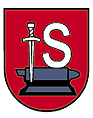 Gmina Suchedniów26-130 Suchedniów, ul. Fabryczna 5tel. 25 43 250, 25 43 002, fax 25 43 090, 25 43 485www.suchedniow.bip.doc.pl, www.suchedniow.pl SPECYFIKACJA ISTOTNYCH WARUNKÓW ZAMÓWIENIA w postępowaniu o udzielenie zamówienia publicznego na usługi prowadzonym              
w trybie przetargu nieograniczonegona realizację usługi pn.: "Odbiór, transport i zagospodarowanie odpadów komunalnych pochodzących od właścicieli nieruchomości zamieszkanych i wchodzących w skład Gminy Suchedniów od 01.01.2021 r. do 30.06.2022 r. oraz z Punktu Selektywnej Zbiórki Odpadów Komunalnych".Ogłoszenie nr 2020/S 222-545116  data przesłania do publikacji 10.11.2020 r 
data publikacji 13.11.2020 r.  
Dz. U./S S 222 13/11/2020 545116-2020-PLPostępowanie o udzielenie zamówienia publicznego jest prowadzone w trybie przetargu nieograniczonego, na podstawie ustawy z dnia 29 stycznia 2004 r. Prawo zamówień publicznych 
(Dz. U. z 2019 r. poz. 1843 z późn. zm.) zwanej dalej ustawą, a także ustawy 
z dnia 20 lipca 2018 r. zmieniającej ustawę - Prawo zamówień publicznych oraz ustawę 
o zmianie ustawy - Prawo zamówień publicznych oraz niektórych innych ustaw 
(Dz. U. z 2018 r. poz. 1603)Wartość przedmiotu zamówienia jest większa od kwoty określonej w przepisach wydanych 
na podstawie art. 11 ust. 8 ustawy  z dnia 29 stycznia 2004 r. Prawo zamówień publicznych 
w odniesieniu do dostaw i usług. ZATWIERDZAM/-/ mgr inż. Cezary Błach  							Burmistrz Miasta i Gminy SuchedniówSuchedniów, listopad 2020  I. POSTANOWIENIA OGÓLNENazwa i adres Zamawiającego: Gmina Suchedniówul. Fabryczna 526 – 130 SuchedniówNIP	663 173 16 09REGON	291009917tel./fax 41 25 43 250, 41 25 43 002 / 41 25 43 090Elektroniczna Skrzynka Podawcza: znajdująca się na platformie ePUAP pod adresem: https://epuap.gov.pl/wps/portal Strona internetowa : www.suchedniow.bip.doc.plAdres poczty elektronicznej : e-mail: ziksuched@poczta.onet.plGodziny pracy Urzędu Miasta i Gminy w Suchedniowie - poniedziałek - piątek 7:30 - 15:30 z wyłączeniem dni ustawowo wolnych od pracy. Wartość zamówienia jest większa od kwoty określonej w przepisach wydanych na podstawie art. 11 ust. 8 ustawy u z dnia 29 stycznia 2004 r. Prawo zamówień publicznych 
w odniesieniu do dostaw i usług.Postępowanie o udzielenie zamówienia publicznego prowadzone jest w trybie przetargu nieograniczonego, na podstawie ustawy z dnia 29 stycznia 2004 roku Prawo zamówień publicznych (Dz. U. z 2019 r. poz. 1843 ze zm.), a także ustawy 
z dnia 20 lipca 2018 r. zmieniającej ustawę - Prawo zamówień publicznych oraz ustawę 
o zmianie ustawy - Prawo zamówień publicznych oraz niektórych innych ustaw 
(Dz. U. z 2018 r. poz. 1603)Zamawiający informuje, że w bieżącym postępowaniu działając zgodnie z art. 24aa 
ust. 1 ustawy PZP, najpierw dokona oceny ofert a następnie zbada, czy Wykonawca, którego oferta została oceniona, jako najkorzystniejsza nie podlega wykluczeniu oraz spełnia warunki udziału w postępowaniu. Zamawiający informuje, iż zamówienie nie jest finansowane ze środków zewnętrznych. Wyrażenia i skróty użyte w  Specyfikacji Istotnych Warunków Zamówienia:„ustawa" - 	ustawa z dnia 29 stycznia 2004 r. Prawo zamówień publicznych (Dz. U. 
z 2019 r. poz. 1843 ze zm.),„SIWZ" - niniejsza Specyfikacja Istotnych Warunków Zamówienia,„zamówienie”	- zamówienie publiczne, którego przedmiot został opisany w SIWZ,„Zamawiający” - Gmina Suchedniów, "Wykonawca"	- osoba fizyczna, osoba prawna, albo jednostka organizacyjna 	 nieposiadająca osobowości prawnej, która ubiega się o udzielenie zamówienia publicznego, złożyła ofertę lub zawarła umowę w sprawie zamówienia publicznego,"JEDZ" -  Jednolity Europejski Dokument Zamówienia sporządzony zgodnie z    wzorem standardowego formularza określonego w rozporządzeniu wykonawczym Komisji Europejskiej wydanym na podstawie art. 59 ust. 2 dyrektywy 2014/24/UE oraz art. 80 ust. 3 dyrektywy 2014/25/UE, "RODO" - rozporządznie Parlamentu Europejskiego i Rady (UE) 2016/679 z dnia 27 kwietnia 2016 r. w sprawie ochrony osób fizycznych w związku z przetwarzaniem danych osobowych I w sprawie swobodnego przepływu takich danych oraz uchylenia dyrektywy 95/46/WE (ogólne rozporządzenie o ochronie danych) (Dz. Urz. UE L 119 z 04.05.2016, str.1),"miniPortal" - narzędzie umozliwiające komunikację elektroniczną między Zamawiającym 
i Wykonawcami, w szczególności elektroniczne składanie ofert oraz oświadczeń, w tym JEDZ, w zgodzie z wymogami określonymi przez dyrektywy UE dostępne na stronie internetowej: https://miniportal.uzp.gov.pl. Zaleca się, aby Wykonawca zapoznał się 
z instrukcją korzystania z miniPortalu dostępną na stronie internetowej: https://www.uzp.gov.pl/e-zamowienia2/miniportal, "ePUAP" - elektroniczna platforma usług Admnistracji Publicznej oferująca w szczególności dostęp do formularzy umożliwiających komunikację Wykonawcy z Zamawiającym, "kwalifikowany podpis elektroniczny" - podpis elektroniczny składany z wykorzystaniem certyfikatu wystawionego przez dostawcę kwalifikowanej usługi zaufania w rozumieniu ustawy z dnia 5 września 2016 r. o usługach zaufania oraz identyfikaji elektronicznej (Dz. U. 2020 poz. 1173). II.  OPIS PRZEDMIOTU ZAMÓWIENIA2.1. Opis przedmiotu zamówienia. Przedmiotem niniejszego postępowania o udzielenie zamówienia publicznego jest realizacja usługi pn.: "Odbiór, transport i zagospodarowanie odpadów komunalnych pochodzących 
od właścicieli nieruchomości zamieszkanych i wchodzących w skład Gminy Suchedniów 
od 01.01.2021 r. do 30.06.2022 r. oraz z Punktu Selektywnej Zbiórki Odpadów Komunalnych".Charakterystyka terenu objętego odbiorem odpadów komunalnych - dane dotyczące Gminy Suchedniów:obszar Gminy Suchedniów wynosi 7, 495 ha, liczba mieszkańców na dzień 31.12.2019 r. wynosiła - 10 062 liczba gospodarstw domowych wynosi - 3394 (2546 w zabudowie jednorodzinnej, 848 
w zabudowie wielorodzinnej, liczba budynków jednorodzinnych zamieszkanych - 2673,liczba budynków wielorodzinnych - 29.Odbiorem zostaną objęte:odpady komunalne zbierane w sposób nieselektywny (zmieszane odpady komunalne),odpady komunalne zbierane w sposób selektywny "u źródła" z podziałem na frakcje:tektura i papier, szkło,tworzywa sztuczne, odpady wielkogabarytowe, popiół,bioodpady, zużyty sprzęt elektryczny i elektroniczny. Ilość odpadów odebranych, przetransportowanych i zagospodarowanych z terenu Gminy Suchedniów w okresie od 01.01.2019 r. do 31.12.2019 r. oraz od 01.01.2020 r. do dnia 30.06.2020 r. wskazana została w poniższej tabeli. Tabela nr 1 - szacunkowa łączna ilość odpadów komunalnych odebrana i zagospodarowana w latach 2019-2020Uwaga: Zestawienie ilości odebranych odpadów komunalnych wyliczone zostało na podstawie dokumentów przekazania odpadów oraz na podstawie informacji o odebranych odpadach we wskazanym okresie czasu, poprzedzającym wszczęcie niniejszego postępowania. Wskazane dane służą do oszacowania zakresu zamówienia. Ilość odpadów wytworzonych na terenie Gminy Suchedniów i dostarczonych do PSZOK nie jest zależna od Zamawiającego i może ulec zmianie w trakcie realizacji zamówienia. 
W celu oceny i porównania ofert, Zamawiający poda ilość odpadów podlegających odebraniu, przetransportowaniu i zagospodarowaniu w czasie obowiązywania umowy.   2.2. Zakres rzeczowy przedmiotu zamówienia:Odbiór odpadów komunalnych odbywać się ma według następujących zasad: ZABUDOWA JEDNORODZINNA - na terenie zabudowy jednorodzinnej obowiązywał będzie system mieszany, workowo - pojemnikowy zbiórki odpadów komunalnych:zmieszane odpady komunalne - gromadzone będą w pojemnikach w kolorze czarnym (lub 
z napisem "odpady zmieszane") o pojemności minimum 120 l, a w przypadku ich braku 
w workach. Pojemniki i worki zapewnia właściciel nieruchomości. odpady komunalne zbierane w sposób selektywny będą gromadzone w pojemnikach lub workach w następujących kolorach: żółty lub z napisem "metale i tworzywa sztuczne" - przeznaczony na odpady opakowaniowe z tworzyw sztucznych - pojemność pojemnika/worka - 120 l, zielony lub z napisem "szkło" - przeznaczony na opakowania szklane - pojemność pojemnika/ worka - 120 l, niebieski lub z napisem "papier" - przeznaczony na opakowania z papieru 
i makulaturę - pojemność pojemnika/worka - 120 l, brązowy lub z napisem "bio" - przeznaczony na bioodpady - pojemność pojemnika/worka - 120 l, pojemnik metalowy - przeznaczony na popiół - pojemność pojemnika - 120 l. Uwaga: Pojemniki i worki na odpady zbierane w sposób selektywny zapewnia  właściciel nieruchomości. odpady wielkogabarytowe - zgodnie z harmonogramem odbioru odpadów komunalnych 
w formie wystawki przed posesją 2 razy w roku, zużyty sprzęt elektryczny i elektroniczny - zgodnie z harmonogramem odbioru odpadów komunalnych w formie wystawki przed posesją raz na kwartał. opony indywidualnie do PSZOK. Częstotliwość odbioru przez Wykonawcę odpadów zebranych selektywnie i odpadów zmieszanych reguluje harmonogram stanowiący załącznik nr 8 do SIWZ. Odbiór odpadów odbywał się będzie sprzed posesji. Odpady budowlane - w ramach opłaty za odbiór odpadów komunalnych w ilości 100 kg 
z gospodarstwa domowego na rokZABUDOWA WIELORODZINNA - na terenie zabudowy wielorodzinnej obowiązywał będzie system pojemnikowy. zmieszane odpady komunalne - gromadzone będą w pojemnikach w kolorze czarnym (lub 
z napisem "odpady zmieszane") Pojemniki  zostaną ustawione w 11 altankach 
lub w miejscach utwardzonych obok altanek w ilości 3 szt. w każdej altanie - zgodnie 
z wykazem altanek stanowiącym załącznik nr 10 do SIWZ. Częstotliwość wywozu dwa razy w tygodniu (wtorek i piątek).Pojemniki zapewnia zarządzający zabudową wielorodzinną. Selektywnie zbierane odpady komunalne - na terenie zabudowy wielorodzinnej selektywna zbiórka odpadów będzie odbywać się do specjalistycznych pojemników, zgodnie z poniższym zestawieniem: Tabela nr 2 - pojemniki na odpady komunalne zbierane w sposób selektywny w zabudowie wielorodzinnejodpady wielkogabarytowe - dwa razy w roku zgodnie z harmonogramem wywozu odpadów stanowiącym załącznik nr 8 do SIWZ. opony do PSZOK w ramach opłaty za odbiór odpadów komunalnych,odpady budowlane - w ramach opłaty za odbiór odpadów komunalnych w ilości 100 kg 
z gospodarstwa domowego na rok WYPOSAŻENIE PSZOK W POJEMNIKI DO ZBIÓRKI ODPADÓW KOMUNALNYCH, ODBIÓR ODPADÓW Z PSZOKWykonawca w ramach realizowanej usługi zobowiązany będzie do:odbierania i zagospodarowania masy odpadów komunalnych zebranych selektywnie od mieszkańców miasta i gminy Suchedniów zgromadzonych w Punkcie Selektywnej Zbiórki Odpadów Komunalnych, do PSZOK przyjmowane są odpady komunalne takie jak: papier, szkło, odpady opakowaniowe (z tworzyw sztucznych, metali, opakowania wielomateriałowe), bioodpady, odpady niebezpieczne, przeterminowane leki i chemikalia, odpady niekwalifikujące się do odpadów medycznych powstałych w gospodarstwie domowym w wyniku przyjmowania produktów leczniczych w formie iniekcji i prowadzenia monitoringu poziomu substancji we krwi, w szczególności igły i strzykawki, zużyte baterie i akumulatory, zużyty sprzęt elektryczny i elektroniczny, meble i inne odpady wielkogabarytowe, zużyte opony, odpady budowlane i rozbiórkowe, odpady tekstyliów i odzieży, wyposażenia Punktu Selektywnej Zbiórki Odpadów Komunalnych w  kontenery 
na wysegregowane odpady komunalne takie jak:odpady budowlane i rozbiórkowe - pojemniki o pojemności nie mniejszej niż 7 m3(1 szt.),gruz zmieszany - pojemniki o pojemności nie mniejszej niż 7 m3 (1 szt.),odpady wielkogabarytowe - pojemniki o pojemności nie mniejszej niż 7 m3 (1 szt.),zużyty sprzęt elektryczny i elektroniczny - pojemnik o pojemności nie mniejszej niż 1100 l. (1 szt.),popiół – pojemnik o pojemności nie mniejszej niż 7 m3 (1 szt.),opony – pojemnik o pojemności nie mniejszej niż 7 m3 (1 szt.),chemikalia - pojemnik o pojemności nie mniejszej niż 1100 L (1 szt.),świetlówki - pojemnik o pojemności 240 L. (2 szt.),zużyte baterie i akumulatory 120 L. (1 szt.),papier - pojemnik o pojemności nie mniejszej niż 1100 L (1 szt.),szkło - pojemnik o pojemności nie mniejszej niż 1100 L (1 szt.),metale i tworzywa sztuczne - pojemnik o pojemności nie mniejszej niż 1100 L 
(1 szt.),przeterminowane leki - pojemnik o pojemności 240 L. (1 szt.). kontenery i pojemniki winny być opisane zgodnie z przeznaczeniem na poszczególne frakcje odpadów komunalnych. Ponadto kontenery m. in. na papier i bioodpady winny posiadać przykrycie/zamknięcie zabezpieczające przed opadami atmosferycznymi. Ilość odebranych odpadów z PSZOK w latach poprzednich została wskazana w Tabeli nr 1 - szacunkowa łączna ilość odpadów komunalnych odebrana i zagospodarowana 
w latach 2019 - 2020, wyposażenie PSZOK w legalizowaną wagę o udźwigu minimum do 1000 kg,zamontowanie w terminie 30 dni od dnia podpisania umowy na realizację zadania 
na terenie PSZOK monitoringu wraz z możliwością przechowywania i odtwarzania danych z możliwością połączenia się z systemem przez Zamawiającego. 	Ze względu na przedmiot zamówienia, Zamawiający nie jest w stanie precyzyjnie określić ilości odpadów komunalnych, które zostaną zgromadzone na terenie PSZOK w okresie realizacji umowy. Zarówno Zamawiający, jak i Wykonawcy biorący udział w postępowaniu w swoich szacunkach mogą opierać się wyłącznie na danych archiwalnych, własnej wiedzy i posiadanym doświadczeniu. Obowiązki Wykonawcy w zakresie odbierania odpadów z Punktu Selektywnego Zbierania Odpadów Komunalnych od właścicieli nieruchomości, na których zamieszkują mieszkańcy:odpowiedzialność za transport do instalacji przetwarzania oraz za organizację zagospodarowania zebranych odpadów, zgodnie z obowiązującymi przepisami, odpady z PSZOK będą odbierane przez Wykonawcę minimum raz w miesiącu, lub w miarę potrzeb zgłaszanych uprzednio telefonicznie przez Zamawiającego,  Zamawiający wymaga złożenia u siebie przez Wykonawcę comiesięcznej informacji dotyczącej miejsca, sposobu, rodzaju i masie odpadów odebranych z PSZOK poddanych poszczególnym sposobom zagospodarowania. Wykonawca zobowiązany jest w trakcie trwania umowy wyposażyć trzy apteki w Suchedniowie  
w pojemniki o poj. 32 l z przeznaczeniem na przeterminowane leki. 2.3. Wymagania stawiane Wykonawcy w zakresie realizacji zamówienia. Wykonawca ma obowiązek przekazywania zmieszanych odpadów komunalnych, pozostałości 
z sortowania odpadów komunalnych oraz odpadów zielonych, odebranych 
od właścicieli nieruchomości położonych na terenie Gminy Suchedniów do instalacji 
tj. instalacji w zakresie mechanicznego przetwarzania zmieszanych odpadów komunalnych do Przedsiębiorstwa Gospodarki Komunalnej w Końskich, ul. Łazienna 8.Wykonawca ma obowiązek zagospodarować zebrane odpady w sposób, który zapewni osiągnięcie poziomów recyklingu, przygotowania do ponownego użycia i odzysku innymi metodami, o których mowa w Rozporządzeniu Ministra Środowiska z dnia 14 grudnia 2016 r. 
w sprawie poziomów recyklingu, przygotowania do ponownego użycia i odzysku innymi metodami niektórych frakcji odpadów komunalnych (Dz. U. z 2016 r. poz. 2167) następujących frakcji odpadów: papier, tworzywa sztuczne i szkło. Wykonawca jest zobowiązany do przekazania surowców wtórnych do odzysku. W przypadku, gdy regionalna instalacja uległa awarii lub nie może przyjmować odpadów 
z innych przyczyn, odpady te winny być przekazywane do instalacji zastępczych wskazanych 
w Uchwale Sejmiku Województwa Świętokrzyskiego Nr XXV/356/16 z dnia 27 lipca 2016 r. Obowiązkiem Wykonawcy będzie odbieranie odpadów komunalnych od wszystkich właścicieli nieruchomości zamieszkałych, położonych na terenie Gminy Suchedniów. Usługa obejmuje zapewnienie przez Wykonawcę dojazdu do punktów trudno dostępnych (szczególnie zimą 
i w okresie wzmożonych opadów deszczu i śniegu) poprzez zorganizowanie środków transportu, które umożliwią odbiór odpadów z punktów adresowych o problematycznej lokalizacji, także wynikających ze złych parametrów technicznych dróg.Wykonawca ma obowiązek odbierania odpadów gromadzonych w pojemnikach będących własnością właścicieli nieruchomości, które są w odpowiednim stanie technicznym 
i sanitarnym. Wykonawca jest zobowiązany do uporządkowania terenu zanieczyszczonego odpadami komunalnymi i innymi zanieczyszczeniami wysypanymi z pojemników, kontenerów, worków, pojazdów w trakcie realizacji usługi odbioru oraz zebrania odpadów pozostawionych przy pojemnikach.Wykonawca jest obowiązany do realizacji reklamacji składanej przez właściciela nieruchomości (nieodebranie z nieruchomości odpadów zgodnie z harmonogramem) w ciągu 7 dni od dnia jej zgłoszenia. Wykonanie reklamacji należy niezwłocznie potwierdzić Zamawiającemu. Transport odpadów segregowanych "u źródła" do miejsc segregacji w celu uzyskania 
i przekazania do odzysku surowców wtórnych, musi odbywać się z zachowaniem przepisów 
o gospodarowaniu odpadami.Zakazuje się Wykonawcy mieszania selektywnie zebranych odpadów komunalnych w tym 
ze zmieszanymi odpadami komunalnymi odbieranymi od właścicieli nieruchomości zamieszkałych na terenie Gminy Suchedniów.  Zakazuje się Wykonawcy podczas realizacji umowy mieszania odebranych odpadów komunalnych, wynikających z umowy z odpadami odebranymi na podstawie odrębnych umów 
w tym zawartych z właścicielami nieruchomości niezamieszkałych. Wykonawca ponosi odpowiedzialność za zniszczenie lub uszkodzenie pojemników 
do gromadzenia odpadów należących do właściciela nieruchomości powstałych w związku 
z realizacją przedmiotu umowy, na zasadach określonych w Kodeksie Cywilnym. Raz na pół roku, Wykonawca zobowiązany jest do dostarczenia Zamawiającemu sprawozdania 
z ilości odebranych i poddanych unieszkodliwieniu odpadów. Ilość odpadów winna być podana 
w Mg. Wykonawca ponadto wskaże w nim poszczególne rodzaje odpadów - zmieszane, segregowane oraz miejsce unieszkodliwiania wraz z dokumentem przyjęcia do instalacji. Wykonawca przekazuje Zamawiającemu sprawozdanie do końca miesiąca następującego po upływie półroczaWykonawca zobowiązany jest również do sprawowania kontroli właścicieli nieruchomości pod kątem wypełniania obowiązku w zakresie selektywnego zbierania odpadów komunalnych oraz do niezwłocznego informowania Zamawiającego o niedopełnieniu przez właścicieli nieruchomości w/w obowiązku. W przypadku zaistnienia takiej sytuacji, Wykonawca sporządza protokół wraz 
z dokumentacją fotograficzną i przekazuje go do Zamawiającego w ciągu 72 godzin od momentu stwierdzenia naruszenia zasad selektywnej zbiórki odpadów. Ponadto Wykonawca zobowiązany będzie do oznaczenia worka lub pojemnika, w którym znajdować się będą odpady inne niż segregowane informacją "brak prawidłowej segregacji - dokonaj jej ponownie". Wytyczne 
te obowiązują Wykonawcę zarówno w przypadku zabudowy jednorodzinnej jak i wielorodzinnej. Dokumenty przekazane przez Wykonawcę będą stanowiły podstawę do wszczęcia przez Zamawiającego postępowania mającego na celu wydanie decyzji o naliczeniu mieszkańcowi stawki karnej za odbiór odpadów komunalnych. Wykonawca zobowiązany jest: realizować przedmiot zamówienia zgodnie z obowiązującymi przepisami prawa 
w szczególności z ustawą Prawo ochrony środowiska oraz ustawą o utrzymaniu czystości i porządku w gminach, ustawą o odpadach oraz spełniać wymogi określone obowiązującymi przepisami prawa, w tym w Rozporządzeniu Ministra Środowiska z dnia 11 stycznia 2013 r. w sprawie szczegółowych wymagań w zakresie odbierania odpadów komunalnych od właścicieli nieruchomości,dysponować środkami transportu, bazą magazynowo - transportową i potencjałem osobowym gwarantującym stałe, ciągłe i bezawaryjne świadczenie usługi na rzecz Gminy Suchedniów, prowadzić działalność w sposób nie powodujący zagrożenia dla życia i zdrowia mieszkańców, emisji uciążliwych zapachów, zanieczyszczenia tras wywozu. Wykonawca zobowiązany jest posiadać co najmniej dwa pojazdy przystosowane do odbierania zmieszanych odpadów komunalnych oraz co najmniej dwa pojazdy przystosowane do odbierania selektywnie zebranych odpadów komunalnych, a także co najmniej jeden pojazd do odbierania odpadów bez funkcji kompaktującej.Pojazdy muszą spełniać poniższe warunki:posiadać trwałe i czytelne oznakowanie w widocznym miejscu, nazwą firmy oraz danymi adresowymi i numerem telefonu podmiotu odbierającego odpady komunalne,być zarejestrowane i dopuszczone do ruchu oraz posiadać aktualne badania techniczne 
i świadectwa dopuszczenia do ruchu zgodnie z przepisami o ruchu drogowym,być wyposażone w narzędzia lub urządzenia umożliwiające sprzątanie terenu 
po opróżnieniu pojemników, konstrukcja pojazdów musi zabezpieczać przed niekontrolowanym wydostaniem się na zewnątrz odpadów, winny być wyposażone w urządzenia monitorujące, bazujące na systemie pozycjonowania satelitarnego, umożliwiające trwałe zapisywanie, przechowywanie 
i odczytywanie danych o położeniu pojazdu i miejscach postojów oraz czujniki zapisujące dane o miejscach wyładunku opadów - umożliwiające weryfikację tych danych. System musi być aktywny przez cały czas, od chwili opuszczenia bazy, aż do momentu powrotu na bazę po zakończonej pracy. System musi umożliwiać trwałe zapisywanie, przechowywanie i odczytywanie danych o położeniu pojazdu i miejscach postoju oraz miejscach wyładunku odpadów - umożliwiających weryfikację tych danych. Zamawiający musi mieć stały, bieżący dostęp do danych GPS obsługujących Gminę. Cała trasa przejazdu musi być monitorowana. W przypadku awarii pojazdu  przeznaczonego do wykonania zamówienia publicznego, podstawiony pojazd zastępczy, również musi zostać wyposażony 
w w/w sprzęt. Dane pochodzące z systemu powinny być przechowywane w siedzibie podmiotu odbierającego odpady komunalne od właścicieli nieruchomości przez okres 
3 miesięcy od dnia ich zapisania. Wykonawca winien posiadać odpowiedni program umożliwiający odczyt oraz prezentację przechowywanych danych. Wszystkie pojazdy przeznaczone do realizacji przedmiotu zamówienia muszą być wyposażone w video rejestratory, rejestrujące trasę przejazdu pojazdów realizujących przedmiot zamówienia, który umożliwi Zamawiającemu weryfikację z jakich nieruchomości odbierane są odpady oraz czy odpady pochodzą z nieruchomości zgłoszonej do gminnego systemu zbierania odpadów komunalnych. Zamawiający wymaga, aby rozdzielczość nagrywanego obrazu wynosiła, co najmniej 720p, czyli 1280x720 pikseli (HD), a kąt widzenia wynosił min. 120 stopni. Rejestrowany obraz powinien dodatkowo zawierać datę i godzinę przejazdu. Wykonawca zobowiązany jest przekazywać Zamawiającemu zarejestrowane obrazy z video rejestratorów, o których mowa powyżej, na każde żądanie Zamawiającego w terminie do 3 dni roboczych od dnia zgłoszenia Wykonawcy konieczności udostępnienia zarejestrowanych obrazów video (Zamawiający wskaże daty i pojazdy z jakich oczekuje nagrań). Wykonawca zobowiązany jest przechowywać zarejestrowany obraz z video rejestratorów przez okres co najmniej 21 dni. System monitoringu powinien być sprawny przez cały okres realizacji usługi. Wykonawca ponosić będzie pełną odpowiedzialność wobec Zamawiającego i osób trzecich, 
za szkody na mieniu i zdrowi osób trzecich, powstałe podczas i w związku z realizacją przedmiotu umowy, w zakresie określonym w Kodeksie cywilnym. Zamawiający zastrzega sobie możliwość kontroli Wykonawcy pod względem prawidłowości realizacji zamówienia publicznego na każdym etapie w szczególności pod względem ważenia pojazdów odbierających odpady komunalne, zakazu mieszania odpadów pochodzących 
od właścicieli nieruchomości i tych odbieranych na podstawie odrębnie zawartych umów oraz kontroli poprawności segregacji przez mieszkańców odpadów komunalnych. W przypadku stwierdzenia podczas kontroli uchybień i zaniedbań z tytułu realizacji umowy Wykonawca zapłaci karę umowną określoną w załączniku nr 4 do SIWZ - wzór umowy. Ponadto, Wykonawca na każde żądanie Zamawiającego będzie zobowiązany do umożliwienia uprawnionemu przedstawicielowi Zamawiającego do monitorowania odbioru odpadów komunalnych u źródła. 2.4. Obowiązek zatrudnienia na podstawie umowy o pracę.Stosownie do treści art. 29 ust. 3a Zamawiający wymaga, aby przez cały okres realizacji zamówienia Wykonawca zatrudniał na podstawie umowy o pracę w rozumieniu ustawy 
z dnia 26 czerwca 1974 r.Kodeks cywilny z uwzględnieniem minimalnego wynagrodzenia 
za pracę ustalonego na podstawie ustawy z dnia 10 października 2002 r. o minimalnym wynagrodzeniu, wszystkie osoby wykonujące następujące czynności w zakresie realizacji zamówienia: czynności polegające na kierowaniu samochodami odbierającymi odpady komunalne, a także osoby wykonujące czynności tak zwanych "ładowaczy". Liczbę pracowników niezbędnych do wykonania przedmiotu zamówienia przy uwzględnieniu warunków wykonania zamówienia oraz jego zakresu określa Wykonawca. W przypadku rozwiązania stosunku pracy przed zakończeniem tego okresu, Wykonawca zobowiązuje się do niezwłocznego zatrudnienia na to miejsce innej osoby. Sposób dokumentowania zatrudnienia ww. osób:Wykonawca każdorazowo na wezwanie Zamawiającego w terminie do 10 dni od dnia wezwania, będzie zobowiązany do przedstawienia Zamawiającemu kopii zanonimizowanych umów o pracę z uwzględnieniem minimalnego wynagrodzenia 
za pracę.  Z tytułu niespełnienia przez Wykonawcę lub Podwykonawcę wymogu zatrudnienia 
na podstawie umowy o pracę osób wykonujących wskazane w punkcie 2.4. czynności Zamawiający przewiduje sankcję w postaci obowiązku zapłaty przez Wykonawcę kary umownej w wysokości określonej we wzorze umowy stanowiącej załącznik nr 4 do SIWZ. 2.5.  Kody i nazwy według Wspólnego Słownika Zamówień (CPV)KOD CPV GŁÓWNY:90500000-2 - usługi związane z odpadamiKODY CPV POZOSTAŁE:90511000-2 - usługi wywozu odpadów 90512000-9 - usługi transportu odpadów 90513100-7 - usługi wywozu odpadów pochodzących z gospodarstw domowych90533000-2 - usługi gospodarki odpadami 2.6.    Zamawiający nie dopuszcza składania ofert częściowych i wariantowych.2.7.    Zamawiający nie zamierza zawierać umowy ramowej.2.8.    Zamawiający nie przewiduje aukcji elektronicznej.2.9.   Zamawiający nie przewiduje udzielenia zamówień, o których mowa w art. 67 ust. 1 pkt 6 
i 7 ustawy.2.10.  Zamawiający nie przewiduje zwrotu kosztów udziału w postępowaniu. 2.11.  Zamawiający nie przewiduje zaliczek na poczet wykonania zamówienia. III. TERMIN WYKONANIA ZAMÓWIENIA ORAZ WARUNKI PŁATNOŚCI Wykonawca jest zobowiązany wykonać zamówienie:Odbiór, transport i zagospodarowanie odpadów komunalnych pochodzących od właścicieli nieruchomości oraz z PSZOK od dnia 01.01.2021 r. - do dnia 30.06.2022 r. lub w okresie 18 miesięcy od dnia podpisania umowy, jeżeli umowa zostanie zawarta po 01.01.2021 r. Rozliczanie usługi określonej w punkcie 2 SIWZ odbywać się będzie na podstawie faktury VAT wystawionej przez Wykonawcę. Przed wystawieniem faktury Wykonawca zobowiązany będzie przedłożyć Zamawiającemu 2 egzemplarze protokołu wykonania usługi w danym okresie rozliczeniowym, karty przekazania odpadów i dowody wagowe, określone Rozporządzeniem Ministra Środowiska w sprawie wzorów dokumentów stosowanych na potrzeby ewidencji odpadów (Dz. U. z 2019 r. poz. 819) oraz raport miesięczny odbieranych odpadów komunalnych zawierających dane takie jak: ilość odebranych odpadów komunalnych w Mg z podziałem na poszczególne frakcje, wykaz nieruchomości, od których zostały odebrane odpady segregowane i w jakiej ilości, dane dotyczące zagospodarowania zebranych odpadów komunalnych segregowanych, poprzez przekazanie ich do odzysku zgodnie z przepisami obowiązującego prawa oraz nieruchomości, w których właściciele zbierają odpady komunalne w sposób niezgodny z zadeklarowanym sposobem zbierania odpadów. Dane wskazane w raporcie muszą potwierdzić ilość odpadów wskazanych w fakturze VAT. Raport może zostać przekazany Zamawiającemu w formie elektronicznej. Wynagrodzenie płatne będzie za wykonaną usługę przelewem w terminie określonym przez Wykonawcę w formularzu oferty (Zamawiający informuje, iż jednym z kryteriów oceny ofert jest termin płatności faktury) od daty otrzymania przez Zamawiającego prawidłowo wystawionej faktury VAT wraz ze wszystkimi wymaganymi załącznikami. IV. WARUNKI UDZIAŁU W POSTĘPOWANIU O udzielenie zamówienia mogą ubiegać się Wykonawcy, którzy nie podlegają wykluczeniu oraz spełniają określone przez Zamawiającego warunki udziału w postępowaniu. Wykonawcy winni spełniać następujące warunki udziału w postępowaniu określone przez Zamawiającego dotyczące: 2.1. kompetencji lub uprawnień do prowadzenia określonej działalności zawodowej: Zamawiający uzna w/w warunek za spełniony, jeżeli Wykonawca wykaże, że posiada:aktualny wpis do rejestru działalności regulowanej, o którym mowa w art. 9b ust. 
2 ustawy z dnia 13 września 1996 r. o utrzymaniu czystości i porządku w gminach 
(t. j. Dz. U. z 2019 r. poz. 2010 ze zm.) w zakresie wszystkich rodzajów odpadów objętych niniejszym postępowaniem, aktualne zezwolenie na prowadzenie działalności w zakresie transportu odpadów zgodnie z przepisami ustawy z dnia 14 grudnia 2012 r. o odpadach (t. j. Dz. U. 2019 r. poz. 701 ze zm.) w zakresie rodzajów odpadów objętych niniejszym postępowaniem lub wpisu do rejestru BDO.2.2. sytuacji ekonomicznej lub finansowejZamawiający nie stawia warunków w w/w zakresie. 2.3. zdolności technicznej lub zawodowej: Zamawiający uzna w/w warunek za spełniony, jeżeli: Wykonawca wykaże, że w okresie ostatnich 3 lat przed upływem terminu składania ofert, a jeżeli okres prowadzenia działalności jest krótszy - w tym okresie, zrealizował, co najmniej jedną usługę, która odpowiada swoim rodzajem przedmiotowi niniejszego zamówienia, polegającą na odbiorze odpadów komunalnych w ciągu 12 następujących po sobie miesiącach w ilości co najmniej 900 Mg. Wykonawca wykaże, że dysponuje co najmniej: dwoma pojazdami przystosowanymi do odbierania zmieszanych odpadów komunalnych, dwoma pojazdami przystosowanymi do odbierania selektywnie zbieranych odpadów komunalnych, jednym pojazdem do odbierania odpadów bez funkcji kompaktującej.Wykonawca wykaże, że dysponuje bazą magazynowo - transportową usytuowaną 
w Gminie Suchedniów lub w odległości nie większej niż 60 km od granicy Gminy Suchedniów na terenie, do którego posiada tytuł prawny. Zamawiający może, na każdym etapie postępowania, uznać, że Wykonawca nie posiada wymaganych zdolności, jeżeli zaangażowanie zasobów technicznych lub zawodowych Wykonawcy w inne przedsięwzięcia gospodarcze Wykonawcy może mieć negatywny wpływ 
na realizację zamówienia.Wykonawca może w celu potwierdzenia spełniania warunków udziału w postępowaniu 
w stosownych sytuacjach oraz w odniesieniu do konkretnego zamówienia polegać 
na zdolnościach technicznych lub zawodowych lub sytuacji finansowej lub ekonomicznej innych podmiotów, niezależnie od charakteru prawnego łączących go z nim stosunków prawnych. Wykonawca, który polega na zdolnościach lub sytuacji innych podmiotów udowodni Zamawiającemu, że realizując zamówienie będzie dysponował niezbędnymi zasobami tych podmiotów, w szczególności przedstawiając zobowiązanie tych podmiotów do oddania mu 
do dyspozycji niezbędnych zasobów na potrzeby realizacji zamówienia - załącznik nr 10
do SIWZ.Zamawiający oceni, czy udostępniane Wykonawcy przez inne podmioty zdolności techniczne lub zawodowe lub ich sytuacja finansowa lub ekonomiczna, pozwalają na wykazanie przez Wykonawcę spełnienie warunków udziału w postępowaniu oraz zbada, czy nie zachodzą wobec tego podmiotu podstawy wykluczenia, o których mowa w art. 24 ust. 1 pkt 13-22 i ust. 5 pkt 1, 8. W odniesieniu do warunków dotyczących wykształcenia, kwalifikacji zawodowych lub doświadczenia, Wykonawcy mogą polegać na zdolnościach innych podmiotów, jeśli podmioty te zrealizują usługi, do realizacji, których te zdolności są wymagane.Jeżeli zdolności techniczne lub zawodowe lub sytuacja ekonomiczna lub finansowa, podmiotu, 
na którego zdolnościach polega Wykonawca, nie potwierdzają spełnienia przez Wykonawcę warunków udziału w postępowaniu lub zachodzą wobec tych podmiotów podstawy wykluczenia, Zamawiający będzie żądał, aby Wykonawca w terminie określonym przez Zamawiającego:zastąpił ten podmiot innym podmiotem lub podmiotami lubzobowiązał się do osobistego wykonania odpowiedniej części zamówienia, jeżeli wykaże zdolności techniczne lub zawodowe lub sytuację finansową lub ekonomiczną, o których mowa w rozdz. IV pkt. 2. niniejszej  SIWZ. Ze zobowiązania lub innych dokumentów potwierdzających udostępnienie zasobów przez inne podmioty musi wynikać w szczególności:zakres dostępnych Wykonawcy zasobów innego podmiotu;sposób wykorzystania zasobów innego podmiotu, przez Wykonawcę, przy wykonywaniu zamówienia publicznego;zakres i okres udziału innego podmiotu przy wykonywaniu zamówienia publicznego;czy podmiot, na zdolności, którego Wykonawca powołuje się w odniesieniu do warunków udziału w postępowaniu dotyczących kwalifikacji zawodowych lub doświadczenia, zrealizują roboty budowlane lub usługi, których wskazane zdolności dotyczą. Wykonawca, który polega na sytuacji finansowej lub ekonomicznej innych podmiotów, odpowiada solidarnie z podmiotem, który zobowiązał się do udostępnienia zasobów, za szkodę poniesioną przez Zamawiającego powstałą wskutek nieudostępnienia tych zasobów, chyba, 
że za nieudostępnienie zasobów nie ponosi winy.  Wykonawcy mogą wspólnie ubiegać się o udzielenie zamówienia. W takim przypadku Wykonawcy ustanawiają pełnomocnika do reprezentowania ich w postępowaniu o udzielenie zamówienia albo reprezentowania w postępowaniu i zawarcia umowy w sprawie zamówienia publicznego. Pełnomocnictwo w formie pisemnej upoważniające go do działania w imieniu wykonawców.  V. PODSTAWY WYKLUCZENIAZ postępowania o udzielenie zamówienia wyklucza się Wykonawcę, w stosunku, do którego zachodzi którakolwiek z okoliczności, o których mowa w art. 24 ust. 1 ustawy Pzp. Zamawiający przewiduje podstawy wykluczenia wskazane w art. 24 ust. 5 pkt 1 i 8 ustawy Pzp.Wykluczenie z postępowania na podstawie art. 24 ust. 5 pkt 1, 8: zgodnie z art. 24 ust. 5 pkt 1 - w stosunku do którego otwarto likwidację, 
w zatwierdzonym przez sąd układzie w postępowaniu restrukturyzacyjnym jest przewidziane zaspokojenie wierzycieli przez likwidację jego majątku lub sąd zarządził likwidację jego majątku w trybie art. 332 ust. 1 ustawy z dnia 15 maja 2015 r. – Prawo restrukturyzacyjne (Dz. U. z 2017 r. poz. 1508 ze zm. oraz z 2018 r. poz. 149,398,1544 i 1629) lub którego upadłość ogłoszono, z wyjątkiem wykonawcy, który po ogłoszeniu upadłości zawarł układ zatwierdzony prawomocnym postanowieniem sądu, jeżeli układ nie przewiduje zaspokojenia wierzycieli przez likwidację majątku upadłego, chyba że sąd zarządził likwidację jego majątku w trybie art. 366 ust. 1 ustawy z dnia 28 lutego 2003 r. – Prawo  upadłościowe (Dz. U. z 2017 r. poz. 2344 i 1291 oraz z 2018 r. poz. 398, 685, 1544 i 1629);zgodnie z art. 24 ust. 5 pkt 8 - który naruszył obowiązki dotyczące płatności podatków, opłat lub składek na ubezpieczenia społeczne lub zdrowotne, co zamawiający jest 
w stanie wykazać za pomocą stosownych środków dowodowych, z wyjątkiem przypadku, 
o którym mowa w ust. 1 pkt 15, chyba że wykonawca dokonał płatności należnych podatków, opłat lub składek na ubezpieczenia społeczne lub zdrowotne wraz  z odsetkami lub grzywnami lub zawarł wiążące porozumienie w sprawie spłaty tych należności, VI. WYKAZ OŚWIADCZEŃ I DOKUMENTÓW, POTWIERDZAJĄCYCH SPEŁNIANIE WARUNKÓW UDZIAŁU W POSTĘPOWANIU ORAZ BRAK PODSTAW DO WYKLUCZENIAWykonawca razem z ofertą zobowiązany jest złożyć za pośrednictwem miniPortalu: https://miniportal.uzp.gov.pl, aktualne na dzień składania ofert oświadczenie stanowiące wstępne potwierdzenie, że Wykonawca:nie podlega wykluczeniu na podstawie art. 24 ust. 1 oraz art. 24 ust. 5 pkt 1 i 8 ustawy Pzp, spełnia warunki udziału w postępowaniu, o których mowa w Rozdz. IV pkt 2 SIWZ.Oświadczenie, o którym mowa w Rozdz. VI pkt 1 SIWZ Wykonawca zobowiązany jest złożyć w formie jednolitego dokumentu sporządzonego zgodnie z wzorem standardowego formularza określonego w rozporządzeniu wykonawczym Komisji Europejskiej 2016/7 z dnia 5 stycznia 2016 r. wydanym na podstawie art. 59 ust 2 dyrektywy 2014/24/UE, zwanego dalej "Jednolitym Dokumentem" lub "JEDZ" - według załącznika nr 3 do SIWZ. INFORMACJE DOTYCZĄCE JEDNOLITEGO DOKUMENTUJEDZ należy przekazać zgodnie ze wzorem standardowego formularza w postaci elektronicznej opatrzonej kwalifikowanym podpisem elektronicznym.Wykonawca może przygotować JEDZ z wykorzystaniem narzędzia ESPD. JEDZ przygotowany przez Zamawiającego z wykorzystaniem narzędzia ESPD dla niniejszego postępowania (w zakresie Cz. 1)  jest dostępny na stronie internetowej Zamawiającego, na której zamieszczone jest ogłoszenie o niniejszym zamówieniu oraz Specyfikacja Istotnych Warunków Zamówienia. W celu wypełnienia własnego oświadczenia w formacie JEDZ 
z wykorzystaniem narzędzia ESPD, Wykonawca powinien wykonać niżej wskazane czynności:pobrać plik w formacie .xml stanowiący załącznik nr 2a do niniejszej SIWZ, po zaimportowaniu go do narzędzia ESPD dostępnego pod adresem https://espd.uzp.gov.pl/filter?lang=pl możliwe będzie wypełnienie JEDZ za pomocą powyższego narzędzia i w zakresie wskazanym przez Zamawiającego. Zamawiający informuje, że wskazane rozwiązanie jest fakultatywne, oznacza to, że Wykonawca może przygotować JEDZ w innej formule dopuszczonej w ustawie oraz niniejszej SIWZ, wskazać, że podmiot korzystający z narzędzia jest Wykonawcą, zaznaczyć czynność zaimportowania ESPD, załadować pobrany plik, wybrać państwo Wykonawcy i przejść do dalszej części wypełniania JEDZ, po stworzeniu lub wygenerowaniu przez Wykonawcę dokumentu elektronicznego JEDZ, Wykonawca podpisuje przedmiotowy dokument kwalifikowanym podpisem elektronicznym, wystawionym przez dostawcę kwalifikowanej usługi zaufania, będącego podmiotem świadczącym usługi certyfikacyjne - podpis elektroniczny, spełniający wymogi bezpieczeństwa określone w ustawie, podpisany dokument elektroniczny JEDZ Wykonawca dołącza do oferty z innymi plikami stanowiącymi ofertę skompresowany do jednego pliku archiwum (ZIP), Zamawiający dopuszcza w szczególności następujący format przesyłanych danych: .pdf, .doc, .docx, .rtf, .xps, .odt. Szczegółowe informacje związane z zasadami i sposobem wypełniania Jednolitego Dokumentu, znajdują się także w wyjaśnieniach Urzędu Zamówień Publicznych (UZP), dostępnych na stronie internetowej www.uzp.gov.pl, Repozytorium wiedzy w zakładce Jednolity Europejski Dokument Zamówienia. Na podstawie "Instrukcji Wypełniania Jednolitego Europejskiego Dokumentu Zamówienia" dostępnej na stronie Urzędu Zamówień Publicznych, Zamawiający zastrzega, że w części III, Sekcja C Jednolitego Dokumentu "Podstawy związane z niewypłacalnością, konfliktem interesów lub wykroczeniami zawodowymi" w podsekcji "Czy Wykonawca, wedle własnej wiedzy, naruszył swoje obowiązki w dziedzinie prawa ochrony środowiska, prawa socjalnego, prawa pracy?" Wykonawca składa oświadczenie w zakresie: przestępstw przeciwko środowisku wymienionych w art. 181 - 188 Kodeksu karnego, przestępstw przeciwko prawom osób wykonujących pracę zarobkową z art. 218 - 221 Kodeksu karnego,przestępstwa, o którym mowa w art. 9 lub art. 10 ustawy z dnia 15 czerwca 2012 r. o skutkach powierzania wykonywania pracy cudzoziemcom przebywającym wbrew przepisom na terytorium Rzeczpospolitej Polskiej (Dz. U. poz. 769) Wykonawca przygotowując JEDZ może ograniczyć się tylko do wypełniania sekcji α części IV formularza JEDZ i  nie musi wypełniać żadnej z pozostałych sekcji w części IV. Właściwej (dowodowej) weryfikacji spełniania konkretnych, określonych przez Zamawiającego, warunków udziału w postępowaniu Zamawiający dokona co do zasady na zakończenie postępowania w oparciu o stosowne dokumenty, składane przez Wykonawcę, którego oferta została oceniona najwyżej, na wezwanie Zamawiającego zgodnie z art. 26 ust. 1 ustawy Pzp. Wykonawca w terminie 3 dni od dnia zamieszczenia na stronie internetowej Zamawiającego informacji, o których mowa w art. 86 ust. 5 (informacja z otwarcia ofert), zobowiązany jest do przekazania Zamawiającemu oświadczenia o przynależności do tej samej grupy kapitałowej, 
o której mowa w art. 24 ust. 1 pkt 23 ustawy Pzp. W przypadku przynależności do tej samej grupy kapitałowej Wykonawca może złożyć wraz z oświadczeniem dokumenty bądź informacje potwierdzające, że powiązania z innym Wykonawcą nie prowadzą do zakłócenia konkurencji 
w postępowaniu. Wzór oświadczenia stanowi załącznik nr 3 do niniejszej SIWZ. Zamawiający przed udzieleniem zamówienia, wezwie Wykonawcę, którego oferta została oceniona najwyżej, do złożenia w wyznaczonym, nie krótszym niż 10 dni, terminie aktualnych na dzień złożenia oświadczeń lub dokumentów, potwierdzających okoliczności, o których mowa w art. 25 ust. 1 ustawy Pzp. Jeżeli jest to niezbędne do zapewnienia odpowiedniego przebiegu postępowania o udzielenie zamówienia, Zamawiający może na każdym etapie postępowania wezwać Wykonawców do złożenia wszystkich lub niektórych oświadczeń lub dokumentów potwierdzających, że nie podlegają wykluczeniu oraz spełniają warunki udziału w postępowaniu, a jeżeli zachodzą uzasadnione podstawy do uznania, że złożone uprzednio oświadczenia lub dokumenty są już nieaktualne, do złożenia aktualnych oświadczeń lub dokumentów. Zamawiający informuje, że zgodnie z art. 24 aa ustawy Pzp najpierw dokona oceny ofert, 
a następnie zbada czy Wykonawca, którego oferta została oceniona jako najkorzystniejsza nie podlega wykluczeniu oraz spełnia warunki udziału w postępowaniu. Na wezwanie Zamawiającego na podstawie art. 26 ust. 1 ustawy Pzp, Wykonawca zobowiązany jest złożyć następujące dokumenty:  8.1. W celu potwierdzenia spełniania przez Wykonawcę warunków udziału 
w postępowaniu, o których mowa w rozdziale IV niniejszej SIWZ:aktualny wpis do rejestru działalności regulowanej, o którym mowa w art. 9b ust. 2 ustawy 
z dnia 13 września 1996 r. o utrzymaniu czystości i porządku w gminach (t. j. Dz. U. z 2019 r.. poz. 2010 ze zm.) w zakresie wszystkich rodzajów odpadów objętych niniejszym postępowaniem, aktualne zezwolenie na prowadzenie działalności w zakresie transportu odpadów zgodnie 
z przepisami ustawy z dnia 14 grudnia 2012 r. o odpadach (t. j. Dz. U. z 2019 r. poz. 701 ze zm.) w zakresie rodzajów odpadów objętych niniejszym postępowaniem lub wpisu do rejestru BDO, wykaz usług wykonanych, a w przypadku świadczeń okresowych lub ciągłych również wykonywanych w okresie ostatnich 3 lat przed upływem terminu składania ofert, a jeżeli okres prowadzenia działalności jest krótszy - w tym okresie, wraz z podaniem ich wartości, przedmiotu, dat wykonania i podmiotów, na rzecz których usługi zostały wykonane lub są wykonywane należycie, przy czym dowodami, o których mowa, są referencje bądź inne dokumenty wystawione przez podmiot, na rzecz którego usługi były wykonywane, a jeżeli 
z uzasadnionej przyczyny o obiektywnym charakterze Wykonawca nie jest w stanie uzyskać tych dokumentów - oświadczenie Wykonawcy; w przypadku świadczeń okresowych lub ciągłych nadal wykonywanych referencje bądź inne dokumenty potwierdzające ich należyte wykonanie powinny być wystawione nie wcześniej niż 3 miesiące przed upływem terminu składania ofert.  Wykaz usług należy przygotować w oparciu o załącznik nr 6 do niniejszej SIWZ.wykaz narzędzi, wyposażenia zakładu lub urządzeń technicznych dostępnych dla Wykonawcy w celu wykonania zamówienia publicznego wraz z informacją o podstawie do dysponowania tymi zasobami - sporządzony zgodnie z załącznikiem nr 5 do niniejszej SIWZ. 8.2. W celu potwierdzenia braku podstaw do wykluczenia Wykonawcy z udziału 
w postępowaniu, o których mowa w rozdziale V niniejszej SIWZ:informacji z krajowego Rejestru Karnego w zakresie określonym w art. 24 ust. 1 pkt 13, 14 
i 21 ustawy, wystawionej nie wcześniej niż 6 miesięcy przed upływem terminu składania ofert,zaświadczenia właściwego naczelnika urzędu skarbowego potwierdzającego, że Wykonawca nie zalega z opłacaniem podatków, wystawionego nie wcześniej niż 3 miesiące przed upływem terminu składania ofert, lub innego dokumentu potwierdzającego, że Wykonawca zawarł porozumienie z właściwym organem podatkowym w sprawie spłat tych należności wraz z ewentualnymi odsetkami lub grzywnami, w szczególności uzyskał przewidziane prawem zwolnienie, odroczenie lub rozłożenie na raty zaległych płatności lub wstrzymanie 
w całości wykonania decyzji właściwego organu,zaświadczenia właściwej terenowej jednostki organizacyjnej Zakładu Ubezpieczeń Społecznych lub Kasy Rolniczego Ubezpieczenia Społecznego albo innego dokumentu potwierdzającego, że Wykonawca nie zalega z opłacaniem składek na ubezpieczenie społeczne lub zdrowotne, wystawionego nie wcześniej niż 3 miesiące przed upływem terminu składania ofert lub innego dokumentu potwierdzającego, że Wykonawca zawarł porozumienie z właściwym organem w sprawie spłat tych należności wraz z ewentualnymi odsetkami lub grzywnami, w szczególności uzyskał przewidziane prawem zwolnienie, odroczenie lub rozłożenie na raty zaległych płatności lub wstrzymanie w całości wykonania decyzji właściwego organu,odpisu z właściwego rejestru lub z centralnej ewidencji i informacji o działalności gospodarczej, jeżeli odrębne przepisy wymagają wpisu do rejestru lub ewidencji, w celu potwierdzenia braku podstaw do wykluczenia na podstawie art. 24 ust. 5 pkt. 1) ustawy Pzp, oświadczenia Wykonawcy o braku wydania wobec niego prawomocnego wyroku sądu lub ostatecznej decyzji administracyjnej o zaleganiu z uiszczaniem podatków, opłat lub składek na ubezpieczenie społeczne lub zdrowotne albo - w przypadku wydania takiego wyroku lub decyzji - dokumentów potwierdzających dokonanie płatności tych należności, wraz 
z ewentualnymi odsetkami lub grzywnami lub zawarcie wiążącego porozumienia w sprawie spłat tych należności - sporządzonego na podstawie wzoru stanowiącego załącznik nr 7 do SIWZ,   oświadczenia Wykonawcy o braku orzeczenia wobec niego tytułem środka zapobiegawczego zakazu ubiegania się o zamówienia publiczne - sporządzonego według wzoru stanowiącego załącznik nr 7 do SIWZ, oświadczenia Wykonawcy o niezaleganiu z opłacaniem podatków i opłat lokalnych, o których mowa w ustawie z dnia 12 stycznia 1991 r. o podatkach i opłatach lokalnych (Dz. U. z 2019 r. poz. 1170 ze zm.), zgodnie z wzorem stanowiącym załącznik nr 7 do SIWZ. Jeżeli wykaz, oświadczenia lub inne złożone przez Wykonawcę dokumenty, o których mowa 
w Rozdziale VI pkt. 8 ppkt. 8.1. SIWZ budzą wątpliwości Zamawiającego, może on zwrócić się bezpośrednio do właściwego podmiotu, na rzecz którego usługi były wykonane, o dodatkowe informacje lub dokumenty w tym zakresie. Jeżeli treść informacji przekazanych przez Wykonawcę w Jednolitym Europejskim Dokumencie Zamówienia, o którym mowa w Rozdziale VI pkt. 1 - 2 SIWZ, będzie odpowiadać zakresowi informacji, których Zamawiający wymaga poprzez żądanie dokumentów, Zamawiający może odstąpić od żądania tych dokumentów od Wykonawcy. W takim przypadku dowodem spełniania przez Wykonawcę warunków udziału w postępowaniu lub kryteriów selekcji oraz braku podstaw wykluczenia są odpowiednie informacje przekazane przez Wykonawcę lub odpowiednio przez podmioty, na których zdolnościach lub sytuacji Wykonawca polega na zasadach określonych w art. 22a ustawy Pzp, w jednolitym europejskim dokumencie zamówienia. Jeżeli Wykonawca ma siedzibę lub miejsce zamieszkania poza terytorium Rzeczypospolitej Polskiej, zamiast dokumentów, o których mowa w: Rozdz. VI pkt 8 ppkt. 8.2 lit. a) SIWZ - składa informację z odpowiedniego rejestru albo 
w przypadku braku takiego rejestru, inny równoważny dokument wydany przez właściwy organ sądowy lub administracyjny kraju, w którym Wykonawca ma siedzibę lub miejsce zamieszkania ma osoba, której dotyczy informacja albo dokument, w zakresie określonym 
w art. 24 ust. 1 pkt 13), 14) i 21) ustawy Pzp, Rozdz. VI pkt 8 ppkt. 8.2. lit. b) - d) SIWZ - składa dokument lub dokumenty wystawione 
w kraju, w którym Wykonawca ma siedzibę lub miejsce zamieszkania, potwierdzające odpowiednio, że: nie zalega z opłacaniem podatków, opłat, składek na ubezpieczenie społeczne lub zdrowotne albo, że zawarł porozumienie z właściwym organem w sprawie spłat tych należności wraz z ewentualnymi odsetkami lub grzywnami, w szczególności uzyskał przewidziane prawem zwolnienie, odroczenie lub rozłożenie na raty zaległych płatności lub wstrzymanie w całości wykonania decyzji właściwego organu, nie otwarto jego likwidacji ani nie ogłoszono upadłości, Dokumenty, o których mowa w Rozdz. VI pkt 11 lit. a) i lit. b) tiret drugi SIWZ, powinny być wystawione nie wcześniej niż 6 miesięcy przed upływem terminu składania ofert. Dokument, 
o którym mowa w Rozdz. VI pkt 11 lit. b) tiret pierwszy SIWZ, powinien być wystawiony nie wcześniej niż 3 miesiące przed upływem tego terminu. Jeżeli w kraju, w którym Wykonawca ma siedzibę lub miejsce zamieszkania lub miejsce zamieszkania ma osoba, której dokument dotyczy, nie wydaje się dokumentów, o których mowa w Rozdz. VI pkt. 11 SIWZ, zastępuje się je dokumentem zawierającym odpowiednio oświadczenie Wykonawcy, ze wskazaniem osoby albo osób uprawnionych do jego reprezentacji lub oświadczenie osoby, której dokument miał dotyczyć złożone przed notariuszem lub przed organem sądowym, administracyjnym albo organem samorządu zawodowego lub gospodarczego właściwym ze względu na siedzibę lub miejsce zamieszkania tej osoby. Przepis Rozdz. VI pkt 12 SIWZ stosuje się odpowiednio. W przypadku wątpliwości co do treści dokumentu złożonego przez Wykonawcę, Zamawiający może zwrócić się do właściwych organów odpowiednio kraju, w którym Wykonawca ma siedzibę lub miejsce zamieszkania ma osoba, której dokument dotyczy, o udzielenie niezbędnych informacji dotyczących tego dokumentu. Wykonawca mający siedzibę na terytorium Rzeczypospolitej Polskiej, w odniesieniu do osoby mającej miejsce zamieszkania poza terytorium Rzeczypospolitej Polskiej, której dotyczy dokument wskazany w Rozdz. VI pkt 8 ppkt. 8.2. lit. a) SIWZ, składa dokument, o którym mowa w Rozdz. VI pkt 11 ppkt a) SIWZ, w zakresie określonym w art.24 ust. 1 pkt 14 i 21 ustawy Pzp. Jeżeli w kraju, w którym miejsce zamieszkania ma osoba, której dokument miał dotyczyć, nie wydaje się takich dokumentów, zastępuje się go dokumentem zawierającym oświadczenie tej osoby złożonym przed notariuszem lub przed organem sądowym, administracyjnym albo organem samorządu zawodowego lub gospodarczego właściwym ze względu na miejsce zamieszkania tej osoby. Przepis Rozdz. VI pkt 12 SIWZ zdanie pierwsze stosuje się odpowiednio. W przypadku wątpliwości co do treści dokumentu złożonego przez Wykonawcę, Zamawiający może zwrócić się do właściwych organów kraju, w którym  miejsce zamieszkania ma osoba, której dokument dotyczy, o udzielenie niezbędnych informacji dotyczących tego dokumentu. W przypadku wskazania przez Wykonawcę dostępności oświadczeń lub dokumentów potwierdzających spełnianie warunków udziału w postępowaniu oraz brak podstaw wykluczenia, o których mowa w rozdziale VI SIWZ w formie elektronicznej pod określonymi adresami internetowymi ogólnodostępnych i bezpłatnych baz danych, Zamawiający pobiera samodzielnie
z tych baz danych dane wskazane przez Wykonawcę oświadczenia lub dokumenty. W przypadku wskazania przez Wykonawcę oświadczeń lub dokumentów potwierdzających spełnianie warunków udziału w postępowaniu oraz brak podstaw wykluczenia, o których mowa w postępowaniu oraz brak podstaw wykluczenia, o których mowa w Rozdziale VI SIWZ, które znajdują się w posiadaniu Zamawiającego, w szczególności oświadczeń lub dokumentów przechowywanych przez Zamawiającego zgodnie z art. 97 ust. 1 ustawy Pzp, Zamawiający 
w celu potwierdzenia okoliczności, o których mowa w art. 25 ust. 1 pkt. 1 i 3 ustawy Pzp, korzysta z posiadanych oświadczeń lub dokumentów, o ile są aktualne. Dokumenty i oświadczenia, o których mowa w Rozdz. VI pkt. 8 ppkt 8.1 - 8.2 składane są 
w oryginale w postaci dokumentu elektronicznego lub w elektronicznej kopii dokumentu lub oświadczenia poświadczonej za zgodność z oryginałem. Poświadczenia za zgodność z oryginałem dokonuje odpowiednio Wykonawca, podmiot, 
na którego zdolnościach lu sytuacji polega wykonawca, Wykonawcy wspólnie ubiegający się 
o udzielenie zamówienia publicznego albo Podwykonawca, w zakresie dokumentów lub oświadczeń, które każdego z nich dotyczą. Poświadczenia za zgodność z oryginałem elektronicznej kopii dokumentu lub oświadczenia, 
o której mowa powyżej, następuje przy użyciu kwalifikowanego podpisu elektronicznego. Dokumenty lub oświadczenia sporządzone w języku obcym są składane wraz z tłumaczeniem na język polski. VII.  UDZIAŁ PODMIOTÓW WYSTĘPUJĄCYCH WSPÓLNIE W POSTĘPOWANIUWykonawcy mogą wspólnie ubiegać się o udzielenie zamówienia publicznego. W przypadku wspólnego ubiegania się o zamówienie Wykonawcy ustanawiają pełnomocnika do reprezentowania ich w postępowaniu albo reprezentowania w postępowaniu i zawarcia umowy 
w sprawie zamówienia publicznego. W przypadku Wykonawców wspólnie ubiegających się o udzielenie zamówienia:żaden z nich nie może podlegać wykluczeniu z powodu niespełniania warunków, o których mowa w art. 24 ust. 1 i ust. 5 pkt 1 i 8 ustawy Pzp,spełnianie warunków udziału w postępowaniu Wykonawcy wykazują zgodnie z rozdziałem IV niniejszej SIWZ. Jednolity Europejski dokument Zamówienia składa każdy z Wykonawców wspólnie ubiegających się o zamówienie. Dokumenty te potwierdzają spełnianie warunków udziału 
w postępowaniu oraz brak podstaw wykluczenia w zakresie, w którym każdy z Wykonawców wykazuje spełnianie warunków udziału w postępowaniu oraz brak podstaw wykluczenia, oświadczenie o przynależności lub braku przynależności do tej samej grupy kapitałowej, 
o którym mowa w Rozdziale VI pkt 4 składa każdy z Wykonawców,Wykonawcy zobowiązani są na wezwanie Zamawiającego do złożenia dokumentów 
i oświadczeń, o których mowa w rozdziale VI pkt 8 SIWZ, przy czym dokumenty 
i oświadczenia, o których mowa w rozdziale VI pkt. 8.1. składa odpowiednio Wykonawca, który wykazuje spełnienie warunku, dokumenty w rozdziale VI pkt. 8.2 składa każdy 
z Wykonawców. VIII. INFORMACJA O SPOSOBIE, POROZUMIENIWANIA SIĘ ZAMAWIAJĄCEGO 
Z WYKONAWCAMI ORAZ PRZEKAZYWNANIA OŚWIADCZEŃ 
I DOKUMENTÓW ORAZ WSKAZANIE OSÓB UPRAWNIONYCH DO POROZUMIEWANIA SIĘ Z WYKONAWCAMI.W postępowaniu o udzielenie zamówienia komunikacja między Zamawiającym odbywa się przy użyciu miniPortalu https://miniportal.uzp.gov.pl, ePUAP-u oraz poczty elektronicznej ziksuched@poczta.onet.pl Wnioski, zawiadomienia oraz informacje (dalej "korespondencja" Zamawiający i Wykonawcy przekazują powołując się na numer ogłoszenia TED lub numer postępowania - GNI.271.3.2020:za pośrednictwem dedykowanego formularza dostępnego na ePUAP oraz udostępnionego przez miniPortal (Formularz do komunikacji), drogą elektroniczną na adres: ziksuched@poczta.onet.pl przy czym wskazany sposób komunikacji nie jest właściwy dla oferty oraz dokumentów składanych wraz z ofertą (wymagających szyfrowania), które należy składać w sposób wskazany w Rozdz. VIII pkt 2. ppkt a) ninijeszej SIWZ. Wykonawca zamierzający wziąć udział w postępowaniu o udzielenie zamówienia publicznego, musi posiadać konto na platformie ePUAP. Wykonawca posiadający konto na ePUAP ma dostęp do formularzy: złożenia, zmiany, wycofania oferty lub wniosku oraz do formularza do komunikacji.Wymagania techniczne i organizacyjne wysyłania i odbierania dokumentów elektronicznych, elektronicznych kopii dokumentów i oświadczeń oraz informacji przekazywanych przy ich użyciu opisane zostały w Regulaminie korzystania z miniPortalu oraz Regulaminie ePUAP. Maksymalny rozmiar plików przesyłanych za pośrednictwem dedykowanych formularzy do: złożenia, zmiany, wycofania oferty lub wniosku oraz do komunikacji wynosi 150 MB (dotyczy miniPortalu oraz ePUAP). Ofertę należy złożyć zgodnie z wymaganiami określonymi w rozdziale XIV niniejszej SIWZ. Jako datę przekazania oferty, wraz z wymaganymi załącznikami oraz Jednolitym Europejskim Dokumentem Zamówienia składanym wraz z ofertą przyjmuje się datę ich przekazania 
na ePUAP. Za datę przekazania wniosków, zawiadomień, dokumentów elektronicznych, oświadczeń lub elektronicznych kopii dokumentów lub oświadczeń oraz innych informacji przyjmuje się datę ich przekazania drogą elektroniczną. Klucz publiczny dla bieżącego postępowania oraz identyfikator postępowania o udzielenie zamówienia dostępne są na Liście wszystkich postępowań na miniPortalu oraz został zamieszczony na stronie internetowej Zamawiającego, na której dostępne są dokumenty postępowania. Dokumenty elektroniczne, oświadczenia lub elektroniczne kopie dokumentów lub oświadczeń składane są przez Wykonawcę za pośrednictwem Formularza do komunikacji jako załączniki. Zamawiający dopuszcza także możliwość składania dokumentów elektronicznych, oświadczeń lub elektronicznych kopii dokumentów lub oświadczeń za pomocą poczty elektronicznej 
na adres email: ziksuched@poczta.onet.pl  (za wyjątkiem oferty i dokumentów składanych wraz 
z ofertą, które powinny być złożone w sposób określony w Rozdziale XIV niniejszej SIWZ). Sposób przygotowania dokumentów elektronicznych, oświadczeń lub elektronicznych kopii dokumentów lub oświadczeń musi być zgodny z wymogami określonymi w rozporządzeniu Prezesa Rady Ministrów z dnia 27 czerwca 2017 r. w sprawie użycia środków komunikacji elektronicznej w postępowaniu o udzielenie zamówienia publicznego oraz udostępniania 
i przechowywania dokumentów elektronicznych oraz rozporządzeniu Ministra Rozwoju z dnia 26 lipca  2016 r. w sprawie rodzajów dokumentów, jakich może żądać Zamawiający od Wykonawcy w postępowaniu o udzielenie zamówienia. Wykonawca może zwrócić się do Zamawiającego z wnioskiem o wyjaśnienie treści SIWZ. Zamawiający niezwłocznie udzieli wyjaśnień, jednak nie później niż 6 dni przed terminem składania ofert - pod warunkiem, że wniosek o wyjaśnienie treści SIWZ wpłynie 
do Zamawiającego nie później niż do końca dnia, w którym upływa połowa wyznaczonego terminu składania ofert i nie dotyczy udzielonych wyjaśnień. Przedłużenie terminu składania ofert nie wpływa na bieg terminu składania w/w wniosków. Jeżeli wniosek o wyjaśnienie treści SIWZ wpłynął po upływie terminu, o którym mowa powyżej lub dotyczy udzielonych wyjaśnień, Zamawiający może udzielić wyjaśnień albo pozostawić wniosek bez rozpoznania. Pytania należy przekazywać Zamawiającemu za pośrednictwem dedykowanego formularza dostępnego na ePUAP oraz udostępnionego przez miniPortal (Formularz do komunikacji) lub za pomocą poczty elektronicznej na adres: ziksuched@poczta.onet.pl. W temacie pisma należy podać oznaczenie postępowania. Zamawiający informuje, że przepisy ustawy nie pozwalają na jakikolwiek inny kontakt - zarówno z Zamawiającym jak i osobami uprawnionymi do porozumiewania się 
z Wykonawcami - niż wskazany w niniejszym rozdziale. Oznacza to, że Zamawiający nie będzie reagował na inne formy kontaktowania się z nim, w szczególności na kontakt telefoniczny lub osobisty w swojej siedzibie. Treść zapytań wraz z wyjaśnieniami Zamawiający przekaże niezwłocznie wszystkim Wykonawcom, którym przekazał SIWZ, bez ujawniania źródła zapytania oraz zamieści na stronie internetowej Zamawiającego. W szczególnie uzasadnionych przypadkach Zamawiający może w każdym czasie, przed upływem terminu składania ofert zmodyfikować treść niniejszej Specyfikacji Istotnych Warunków Zamówienia. Każda wprowadzona przez Zamawiającego zmiana stanie się integralną częścią niniejszej SIWZ i zostanie niezwłocznie przekazana wszystkim Wykonawcom, którym przekazano SIWZ oraz zamieszczona na stronie internetowej Zamawiającego. W przypadku rozbieżności pomiędzy treścią SIWZ, a treścią udzielonych odpowiedzi jako obowiązującą należy przyjąć treść zawierającą późniejsze oświadczenie Zamawiającego. Zamawiający przedłuży termin składania ofert, jeżeli w wyniku modyfikacji treści SIWZ niezbędny będzie dodatkowy czas na wprowadzenie zmian w ofertach. W przypadku przedłużenia terminu składania ofert, Zamawiający zobowiązany jest niezwłocznie zawiadomić o tym wszystkich Wykonawców, którym przekazano SIWZ oraz zamieścić stosowną informację na swojej stronie internetowej. Zamawiający nie przewiduje zorganizowania zebrania z Wykonawcami. W przypadku, w którym wykonawca przekazuje dokumenty elektroniczne w formacie poddającym dane kompresji, opatrzenie pliku zawierającego skompresowane dane kwalifikowanym podpisem elektronicznym jest równoznaczne z poświadczeniem przez Wykonawcę za zgodność z oryginałem wszystkich elektronicznych kopii dokumentów zawartych w tym pliku, z wyjątkiem kopii poświadczonym odpowiednio przez innego Wykonawcę ubiegającego się wspólnie z nim o udzielenie zamówienia przez podmiot, na którego zdolnościach lub sytuacji polega Wykonawca albo przez Podwykonawcę. Poświadczenie za zgodność z oryginałem następuje w formie elektronicznej. Zamawiający może żądać przedstawienia oryginału lub notarialnie poświadczonej kopii dokumentów, o których mowa w rozporządzeniu, innych niż oświadczeń, wyłącznie wtedy, gdy złożona kopa dokumentu jest nieczytelna lub budzi wątpliwości co do jej prawdziwości. Dokumenty sporządzone w języku obcym są składane wraz z tłumaczeniem na język polski.Osobą upoważnioną do kontaktowania się z Wykonawcami w zakresie zarówno formalno - prawnym jak i przedmiotu zamówienia jest Pani Agnieszka Jaszczur. IX. INFORMACJE DOTYCZĄCE OCHRONY DANYCH OSOBOWYCH Zamawiający informuje, iż zgodnie z art. 13 ust. 1 i 2 rozporządzenia Parlamentu Europejskiego i Rady (EU) 2016/679 z dnia 27 kwietnia 2016 r. w sprawie ochrony osób fizycznych 
w związku z przetwarzaniem danych osobowych i w sprawie swobodnego przepływu takich danych oraz uchylenia dyrektywy 95/46/WE (ogólne rozporządzenie 
o ochronie danych) Dz. Urz. UE L 119 z 04.05.2016 r. str. 1, dalej RODO: administratorem danych osobowych Wykonawców jest Gmina Suchedniów, 
ul. Fabryczna 5, 26 – 130 Suchedniów, inspektorem ochrony danych osobowych w Gminie Suchedniów jest Pan Władysław Grudniewski tel. 41 25 43 250 wew. 10, dane osobowe Wykonawców przetwarzane będą na podstawie art. 6 ust. 1 lit. c RODO "w celu związanym z postępowaniem o udzielenie zamówienia publicznego 
pn.: "Odbiór, transport i zagospodarowanie odpadów komunalnych pochodzących od właścicieli nieruchomości zamieszkanych i wchodzących w skład Gminy Suchedniów od 01.01.2021 r. do 30.06.2022 r. oraz z Punktu Selektywnej Zbiórki Odpadów Komunalnych", prowadzonego w trybie przetargu nieograniczonego.Odbiorcami Pani/Pana danych osobowych będą osoby lub podmioty, którym udostępniona zostanie dokumentacja postępowania w oparciu o art. 8 oraz art. 96 ust. 3 ustawy z dnia 29 stycznia 2004 r. Prawo zamówień publicznych (Dz. U. z 2019 r. poz. 1843 ze zm.),Pani/Pana dane osobowe będą przechowywane zgodnie z art. 97 ust. 1 ustawy Pzp przez okres 4 lat od dnia zakończenia postępowania o udzielenie zamówienia, 
a jeżeli czas trwania umowy przekracza 4 lata, okres przechowywania obejmuje cały okres trwania umowy, obowiązek podania przez Pani/Pana danych osobowych bezpośrednio Pani/Pana dotyczących jest wymogiem ustawowym określonym w przepisach ustawy Pzp, związanym z udziałem w postępowaniu o udzielenie zamówienia publicznego, konsekwencje niepodania określonych danych wynikają z ustawy Pzp,w odniesieniu do Pani/Pana danych osobowych decyzje nie będą podejmowane 
w sposób zautomatyzowany, stosownie do art. 22 RODO, posiada Pan/Pani: na podstawie art. 15 RODO prawo dostępu do danych osobowych dotyczących Pani/Pana, na podstawie art. 16 RODO prawo do sprostowania Pani/Pana danych osobowych, na podstawie art. 18 RODO prawo żądania od administratora ograniczenia przetwarzania danych osobowych z zastrzeżeniem przypadków, o których mowa w art. 18 ust. 2 RODO, prawo do wniesienia skargi do Prezesa Urzędu Ochrony Danych Osobowych, gdy uzna Pani/ Pan, że przetwarzanie danych osobowych Pani/Pana dotyczących narusza przepisy RODO, nie przysługuje Pani/Panu: w związku z art. 17 ust. 3 lit. b, d lub e RODO prawo do usunięcia danych osobowych, prawo do przenoszenia danych osobowych, o którym mowa w art. 20 RODO, na podstawie art. 21 RODO prawo sprzeciwu, wobec przetwarzania danych osobowych, gdyż podstawą prawną przetwarzania Pani/Pana danych osobowych jest art. 6 ust. 1 lit. c RODO.X.  WYMAGANIA DOTYCZĄCE WADIUMZamawiający wymaga złożenia wadium w wysokości 30 000,00 zł (słownie: trzydzieści tysięcy złotych 00/00). Wadium może być wnoszone w jednej lub kilku następujących formach:pieniądzu, poręczeniach bankowych lub poręczeniach spółdzielczej kasy oszczędnościowo - kredytowej, z tym, że poręczeni kasy jest zawsze poręczeniem pieniężnym, gwarancjach bankowych, gwarancjach ubezpieczeniowych, poręczeniach udzielanych przez podmioty, o których mowa w art.. 6b ust. 5 pkt. 2 ustawy z dnia 9 listopada 200 r. o utworzeniu Polskiej Agencji Rozwoju Przedsiębiorczości 
(Dz. U. z 2019 r. poz. 310 ze zm.)Wadium wnoszone w pieniądzu należy wpłacić na następujący rachunek bankowy Zamawiającego: Bank Spółdzielczy w Suchedniowie, nr rachunku: 68 8520 0007 2001 0005 5853 0001 z adnotacją wadium w przetargu na odbiór odpadów komunalnych, znak sprawy: GNI.271.3.2020. Zamawiający uzna wadium wniesione w pieniądzu za skuteczne, jeśli znajdzie się na rachunku bankowym Zamawiającego przed upływem terminu składania ofert. W przypadku, w którym Wykonawca wnosi wadium w formie gwarancji bankowej lub ubezpieczeniowej, gwarancja musi być gwarancją sporządzoną zgodnie z obowiązującymi przepisami. W przypadku wniesienia wadium w formie innej niż pieniężna, Zamawiający wymaga złożenia wraz z ofertą oryginału dokumentu wadialnego. Wadium wnoszone w formie elektronicznej nie może zawierać informacji, że "gwarancja wygasa w momencie zwrotu oryginału dokumentu". Wadium musi zabezpieczać ofertę przez cały okres związania ofertą, począwszy od dnia, 
w którym upływa termin składnia ofert. Zamawiający zwraca wadium wszystkim Wykonawcom niezwłocznie po wyborze oferty najkorzystniejszej lub unieważnieniu postępowania, z wyjątkiem Wykonawcy, którego oferta została wybrana jako najkorzystniejsza, z zastrzeżeniem przypadku określonego w art. 46 ust. 4a ustawy. Zamawiający zwraca wadium Wykonawcy, którego oferta została wybrana jako najkorzystniejsza niezwłocznie po zawarciu umowy w sprawie zamówienia publicznego. Zamawiający zwraca niezwłocznie wadium, na wniosek Wykonawcy, który wycofał ofertę przed upływem terminu składania ofert. Zamawiający żąda ponownego wniesienia wadium przez Wykonawcę, któremu zwrócono wadium na podstawie art. 46 ust. 1 ustawy, jeżeli w wyniku rozstrzygnięcia odwołania jego oferta została wybrana jako najkorzystniejsza. Wykonawca wnosi wadium w terminie określonym przez Zamawiającego. Zamawiający zatrzymuje wadium wraz z odsetkami, jeżeli Wykonawca w odpowiedzi 
na wezwanie, o którym mowa w art. 26 ust. 3 i 3a ustawy, z przyczyn leżących po jego stronie, nie złożył oświadczeń lub dokumentów, potwierdzających okoliczności, o których mowa w art. 25 a ust. 1, pełnomocnictw lub nie wyraził zgody  na poprawienie omyłki, o której mowa w art. 87 ust. 2 pkt 3 ustawy, co spowodowało brak możliwości wybrania oferty złożonej przez Wykonawcę jako najkorzystniejszej. Zamawiający zatrzymuje wadium wraz z odsetkami, jeżeli Wykonawca, którego oferta została wybrana: odmówił podpisania umowy w sprawie zamówienia publicznego na warunkach określonych w ofercie, nie wniósł wymaganego zabezpieczenia należytego wykonania umowy, zawarcie umowy w sprawie zamówienia publicznego stało się niemożliwe z przyczyn leżących po stronie Wykonawcy. Zasady wnoszenia wadium określone w niniejszym rozdziale SIWZ dotyczą również przedłużania ważności wadium oraz wnoszenia nowego wadium w przypadkach określonych 
w ustawie. XI.    TERMIN ZWIĄZANIA OFERTĄ. Wykonawca jest związany ofertą przez okres 60 dni od terminu składania ofert. Bieg terminu związania ofertą rozpoczyna się wraz z upływem terminu składania ofert. Wykonawca samodzielnie lub na wniosek Zamawiającego może przedłużyć termin związania ofertą, z tym, że Zamawiający może tylko raz, co najmniej na 3 dni przed upływem terminu związania ofertą zwrócić się do Wykonawców o wyrażenie zgody na przedłużenie tego terminu o oznaczony okres, nie dłuższy jednak niż o 60 dni. Przedłużenie terminu związania ofertą jest dopuszczalne tylko z jednoczesnym przedłużeniem okresu ważności wadium, albo jeśli nie jest to możliwe, z wniesieniem nowego wadium na przedłużony okres związania ofertą. XII.     SPOSÓB OBLICZENIA CENYOferta musi zawierać łączną, ostateczną cenę obejmującą wszystkie koszty związane            
z realizacją przedmiotu zamówienia z uwzględnieniem wszystkich opłat i podatków. Dokonując wyceny przedmiotu zamówienia należy uwzględnić wszystkie dane zawarte 
w SIWZ oraz załącznikach do niej.Wykonawca poda cenę oferty na formularzu oferty stanowiącym załącznik nr 1 do niniejszej SIWZ z uwzględnieniem ceny za odbiór 1 Mg odbioru i zagospodarowania 1 Mg odpadów zmieszanych, bioodpadów i odpadów segregowanych oraz ilości odpadów wskazanych przez Zamawiającego. Wyliczona i zaoferowana cena całkowita oferty za realizację usługi będzie stanowiła podstawę do oceny i porównania ofert. Ilość odpadów objętych usługą odbioru 
i zagospodarowania nie jest zależna od Zamawiającego. Podstawą do wyliczenia i zapłaty należnego wynagrodzenia Wykonawcy za realizację przedmiotowej usługi będzie faktycznie odebrana (potwierdzona przez Zamawiającego) i zagospodarowana ilość odpadów komunalnych. Cena oferty powinna zawierać wszelkie możliwe koszty niezbędne do zrealizowania zamówienia, łącznie z uwzględnieniem ryzyka Wykonawcy oraz wszystkich innych kosztów
(w tym między innymi kosztów paliwa, kosztów eksploatacji pojazdów odbierających odpady itd.), które będą musiały zostać poniesione przy wykonywaniu zamówienia 
w zakresie opisanym w SIWZ, wzorze umowy oraz w pozostałych załącznikach Cena musi być podana w złotych polskich cyfrowo i słownie, w zaokrągleniu do dwóch miejsc po przecinku. Jeżeli w postępowaniu złożona będzie oferta, której wybór prowadziłby do powstania 
u Zamawiającego obowiązku podatkowego zgodnie z przepisami o podatku od towarów 
i usług, Zmawiający w celu oceny takiej oferty doliczy do przedstawionej w niej ceny podatek od towarów i usług, który miałby obowiązek rozliczyć zgodnie z tymi przepisami. W takim przypadku Wykonawca, składając ofertę informuje Zamawiającego. że wybór jego oferty będzie prowadzić do powstania u Zamawiającego obowiązku podatkowego, wskazując nazwę (rodzaj) towaru / usługi, których dostawa / świadczenie będzie prowadzić do jego powstania, oraz wskazując ich wartość bez kwoty podatku.Do wyliczenia ceny oferty brutto Wykonawca zastosuje właściwą stawkę podatku od towarów 
i usług obowiązującą w dniu składania oferty. Rozliczenia między zamawiającym a wykonawcą będą prowadzone w PLN. XIII. OPIS KRYTERIÓW, KTÓRYMI ZAMAWIAJĄCY BĘDZIE SIĘ KIEROWAŁ PRZY WYBORZE OFERTYW odniesieniu do Wykonawców, których oferty nie podlegają odrzuceniu ocena ofert  zostanie przeprowadzona na podstawie poniższych kryteriów. Punkty przyznawane za poszczególne kryteria będą liczone według następujących wzorów:Dla kryterium - Cena ofertowa brutto - 60% według formuły:C = Cn/Cb x 60 gdzie:C - ilość punktów oferty rozpatrywanej,Cn - cena najniższej oferty spośród ofert nieodrzuconych,Cb - cena oferty rozpatrywanej.Dla porównania i oceny ofert Zamawiający przyjmie całkowitą cenę oferty brutto. Dla kryterium środowiskowego - posiadanie samochodów do odbioru odpadów komunalnych spełniających normy emisji spalin min. EURO 5: posiadanie 0 samochodów do odbioru odpadów komunalnych spełniających normy emisji spalin min. EURO 5 - 0 pkt. posiadanie 1 - 2 samochodów do odbioru odpadów komunalnych spełniających normy emisji spalin min. EURO 5 - 10 pkt.posiadanie 3 - 4 samochodów do odbioru odpadów komunalnych spełniających normy emisji spalin min. EURO 5 - 20 pkt. Uwaga: w przypadku niewypełnienia w formularzu ofertowym liczby samochodów do odbioru odpadów komunalnych spełniających normy emisji spalin min. EURO 5 Zamawiający przyjmie, że liczba ta wynosi 0. Maksymalna ilość punktów we wskazanym  kryterium wynosi 20 punktów.Przyjmuje się, że 1% = 1 pkt i tak zostanie przeliczona liczba punktów w kryterium środowiskowym (KŚ) - posiadanie samochodów do odbioru odpadów komunalnych spełniających normy emisji spalin min. Euro 5. Dla kryterium (T) – termin płatności faktury: Przy obliczaniu liczby punktów w kryterium termin płatności faktury zostanie zastosowanie następujące wyliczenie:Termin płatności faktury - 7 dni - 0 pkt. Termin płatności faktury - 14 dni - 5 pkt. Termin płatności faktury - 21 dni - 10 pkt. Termin płatności faktury - 30 dni - 20 pkt. Przyjmuje się, że 1% = 1 pkt i tak zostanie przeliczona liczba punktów w kryterium (T) termin płatności faktury. Uwaga: w przypadku niewypełnienia przez Wykonawcę w formularzu ofertowym pola określającego termin płatności faktury będzie to równoznaczne z przyjęciem 7 dniowego terminu płatności. Zaoferowany termin płatności faktury nie może być krótszy niż 7 dni. Maksymalny termin płatności faktury nie może być dłuższy niż 30 dni. W przypadku zaoferowania terminu dłuższego niż 30 dni, Wykonawca otrzyma maksymalną liczbę punktów tj. 20. Całkowita liczba punktów jakie otrzyma dana oferta obliczona zostanie na podstawie poniższego wzoru:Lp = C + KŚ +  T Lp - liczba punktów,C - punktu przyznane w kryterium cena,KŚ - punkty przyznane w kryterium środowiskowym - posiadanie samochodów do odbioru odpadów komunalnych spełniających normy emisji spalin  min. Euro 5T – punkty przyznane w kryterium termin płatności faktury.Za najkorzystniejszą zostanie wybrana oferta, która otrzyma najwyższą liczbę punktów spośród ofert niepodlegających odrzuceniu.Zamawiający wezwie Wykonawcę, którego oferta otrzymała największą ilość punktów 
w ustawowym terminie do złożenia dokumentów w zakresie nie podlegania wykluczeniu oraz spełniania warunków udziału w postępowaniu. Potwierdzenie dokumentami wymienionych okoliczności będzie stanowić podstawę dokonania wyboru oferty tego Wykonawcy. W toku badania i oceny ofert Zamawiający może żądać od Wykonawców wyjaśnień dotyczących treści złożonych ofert. Niedopuszczalne jest jednak prowadzenie między Zamawiającym 
a Wykonawcą negocjacji dotyczących złożonej oferty oraz dokonywanie jakiejkolwiek zmiany 
w jej treści. Zamawiający poprawi w ofercie:oczywiste omyłki pisarskie,oczywiste omyłki rachunkowe, z uwzględnieniem konsekwencji rachunkowych dokonywanych poprawek,inne omyłki polegające na niezgodności oferty z SIWZ, niepowodujące istotnych zmian             
w treści ofertyniezwłocznie zawiadamiając o tym Wykonawcę, którego oferta została poprawiona. Jeżeli nie będzie można wybrać najkorzystniejszej oferty z uwagi na to, że dwie lub więcej ofert przedstawia taki sam bilans ceny lub kosztu lub innych kryteriów oceny ofert, Zamawiający spośród nich wybiera ofertę z najniższą ceną lub najniższym kosztem, a jeżeli zostały złożone oferty o takiej samej cenie lub koszcie, Zamawiający wezwie Wykonawców, którzy złożyli 
te oferty, do złożenia w terminie przez niego określonym ofert dodatkowych. Wykonawcy, składając oferty dodatkowe, nie mogą zaoferować cen lub kosztów wyższych. Zamawiający nie przewiduje przeprowadzenia dogrywki w formie aukcji elektronicznej.XIV.  OPIS SPOSOBU PRZYGOTOWYWANIA OFERTY Wykonawca może złożyć wyłącznie jedną ofertę, w której musi być zaoferowana tylko jedna cena, ustalona w oparciu o zapisy niniejszej SIWZ.Oferta powinna być sporządzona w języku polskim z zachowaniem postaci elektronicznej 
w jednym z następujących formatów danych: .pdf, .doc, .docx, .rtf, .xps, .odt, i podpisana kwalifikowanym podpisem elektronicznym - pod rygorem nieważności. Sposób złożenia oferty w tym zaszyfrowania oferty opisany został w Regulaminie korzystania 
z miniPortalu (https://miniportal.uzp.gov.pl/WarunkiUslugi.aspx). Składając ofertę Wykonawca akceptuje regulamin korzystania z systemu miniPortalu. Jednolity Europejski Dokument Zamówienia wraz z ofertą oraz innymi dokumentami składanymi wraz z ofertą, a także łącznie z plikami zawierającymi podpisy elektroniczne zaleca się skompresować do jednego pliku archiwum (np. ZIP) celem zaszyfrowania w programie 
do szyfrowania udostępnionym w miniPortalu. Zaleca się dokumenty w formacie .pdf podpisać formatem PAdES, natomiast dokumenty 
w formacie innym niż .pdf podpis formatem XAdES. Oferta musi zawierać następujące oświadczenia i dokumenty: Formularz ofertowy (wypełniony, podpisany elektronicznie i przesłany w formie elektronicznej) - na podstawie wzoru stanowiącego załącznik nr 1 do SIWZ,Jednolity Europejski Dokument Zamówienia (JEDZ) przesłany w formie elektronicznej zgodnie z zasadami określonymi w Rozdz. VI pkt 3), Pełnomocnictwo opatrzone kwalifikowanym podpisem elektronicznym przez osobę/(y) upoważnione do reprezentacji wskazane we właściwym rejestrze lub notariusza, 
z którego wynika prawo do podpisania oferty oraz innych dokumentów składanych wraz z ofertą (jeżeli dotyczy), oświadczenie/zobowiązanie podmiotu do udostępnienia zasobów zgodnie z załącznikiem nr 10 do SIWZ, podpisane kwalifikowanym podpisem elektronicznym przez osobę/(y) upoważnione do reprezentacji wskazane we właściwym rejestrze (jeżeli dotyczy), potwierdzenie wniesienia wadium w formie niepieniężnej. Dokumenty sporządzone w języku obcym są składane wraz z tłumaczeniem na język polski. Wykonawca w terminie składania ofert musi wykazać, że zastrzeżone informacje stanowią tajemnicę przedsiębiorstwa, w szczególności określając, w jaki sposób zostały spełnione przesłanki, o których mowa w art. 11 ust. 2 ustawy z dnia 16 kwietnia 1993 r. o zwalczaniu nieuczciwej konkurencji (Dz. U. z 2018 r. poz. 419, 1637), zgodnie z którym przez tajemnicę przedsiębiorstwa rozumie się: informacje techniczne, technologiczne, organizacyjne przedsiębiorstwa lub inne informacje posiadające wartość gospodarczą, które jako całość lub w szczególnym zestawieniu i zbiorze ich elementów nie są powszechnie znane osobom zwykle zajmującym się tym rodzajem informacji albo nie są łatwo dostępne dla takich osób, o ile uprawniony do korzystania z informacji lub rozporządzania nimi podjął, przy zachowaniu należytej staranności, działania w celu utrzymania ich w poufności. Wykonawca nie może zastrzec w ofercie w szczególności informacji: odczytywanych podczas otwarcia ofert, o których mowa w art. 86 ust. 4 ustawy Pzp, które są jawne na mocy odrębnych przepisów, ceny jednostkowej stanowiącej podstawę wyliczenia ceny oferty. Wszelkie informacje stanowiące tajemnicę przedsiębiorstwa w rozumieniu ustawy z dnia 16 kwietnia 1993 r. o zwalczaniu nieuczciwej konkurencji (Dz. U.z 2018 r., poz. 419,1637), które Wykonawca zastrzeże jako tajemnicę przedsiębiorstwa, powinny zostać złożone w osobnym pliku zatytułowanym jako "Załącznik stanowiący tajemnicę przedsiębiorstwa" a następnie wraz 
z plikami  stanowiącymi jawną część skompresowane do jednego pliku archiwum (ZIP). Zamawiający informuje, że w przypadku, kiedy Wykonawca otrzyma od niego wezwanie w trybie art. 90 ustawy Pzp, a złożone przez niego wyjaśnienia i/lub dowody stanowić będą tajemnice przedsiębiorstwa w rozumieniu ustawy o zwalczaniu nieuczciwej konkurencji Wykonawcy będzie przysługiwało prawo zastrzeżenia ich jako tajemnica przedsiębiorstwa. Przedmiotowe zastrzeżenie Zamawiający uzna za skuteczne wyłącznie w sytuacji, kiedy Wykonawca oprócz samego zastrzeżenia jednocześnie wykaże, iż dane informacje stanowią tajemnicę przedsiębiorstwa. XV.    SPOSÓB SKŁADANIA I OTWARCIA OFERT	Wykonawca składa ofertę za pośrednictwem Formularza do złożenia, zmiany, wycofania oferty dostępnego na ePUAP i udostępnionego również na miniPortalu. Klucz publiczny niezbędny do zaszyfrowania oferty przez Wykonawcę jest dostępny dla Wykonawców na miniPortalu. W formularzu oferty Wykonawca zobowiązany jest podać adres skrzynki ePUAP, na którym prowadzona będzie korespondencja związana z postępowaniem. Termin składania ofert upływa w dniu 16.12.2020 r. o godzinie 8:30. Otwarcie ofert nastąpi w dniu 16.12.2020 r. o godzinie 10:30, w siedzibie Zamawiającego - Urząd Miasta i Gminy Suchedniów, ul. Fabryczna 5, 26 - 130 Suchedniów, sala konferencyjna. Otwarcie ofert jest jawne. Otwarcie ofert nastąpi poprzez użycie aplikacji do szyfrowania ofert dostępnej na miniPortalu 
i dokonywane jest poprzez odszyfrowanie i otwarcie ofert za pomocą klucza prywatnego. Wykonawca może przed upływem terminu do składania ofert zmienić lub wycofać ofertę 
za pośrednictwem Formularza do złożenia, zmiany, wycofania oferty lub wniosku dostępnego na ePUAP i udostępnionych również na miniPortalu. Sposób zmiany i wycofania oferty został opisany w Instrukcji użytkownika dostępnej na miniPortalu. Wykonawca po upływie terminu do składania ofert nie może skutecznie dokonać zmiany ani wycofać złożonej oferty. Niezwłocznie po otwarciu ofert Zamawiający zamieści na własnej stronie internetowej informacje dotyczące: kwoty, jaką zamierza przeznaczyć na sfinansowanie zamówienia, firm oraz adresów Wykonawców, którzy złożyli oferty w terminie, ceny oraz terminu wykonania zamówienia, okresu gwarancji i warunków płatności zawartych w ofertach.W przypadku złożenia oferty po terminie Zamawiający niezwłocznie zawiadomi o tym Wykonawcę oraz zwróci ofertę po upływie terminu do wniesienia odwołania. XVI.  INFORMACJE O FORMALNOŚCIACH, JAKIE POWINNY ZOSTAĆ DOPEŁNIONE PO WYBORZE OFERTY W CELU ZAWARCIA UMOWY W SPRAWIE ZAMÓWIENIA PUBLICZNEGOOsoby reprezentujące Wykonawcę przy podpisaniu umowy powinny posiadać ze sobą dokumenty potwierdzające ich umocowanie do reprezentowania Wykonawcy, o ile umocowanie to nie będzie wynikać z dokumentów załączonych do oferty. W przypadku wyboru oferty złożonej przez Wykonawców wspólnie ubiegających się 
o udzielenie zamówienia Zamawiający żąda przed zawarciem umowy przedstawienia umowy regulującej współpracę tych Wykonawców. Umowa taka winna określać strony umowy, cel działania, sposób współdziałania, zakres prac przewidzianych do wykonania każdemu z nich, solidarną odpowiedzialność za wykonanie zamówienia, oznaczenie czasu trwania konsorcjum (obejmującego okres realizacji przedmiotu zamówienia, gwarancji i rękojmi), wykluczenie możliwości wypowiedzenia umowy konsorcjum przez któregokolwiek z jego członków do czasu wykonania zamówienia.Wykonawca przed zawarciem umowy zobowiązany jest przedłożyć Oświadczenie Wykonawcy potwierdzające zatrudnianie na podstawie umowy o pracę osób wskazanych w Rozdziale II punkcie 2.4. SIWZ zawierające co najmniej liczbę tych osób, imię i nazwisko, wymiar etatu, stanowisko oraz okres na jaki zawarta jest umowy - sporządzone zgodnie z załącznikiem nr 11 do SIWZ.Wykonawca zobowiązany jest do wniesienia zabezpieczenia należytego wykonania umowy na warunkach określonych w rozdziale XVII niniejszej SIWZ. XVII.  WYMAGANIA DOTYCZĄCE ZABEZPIECZENIA NALEŻYTEGO WYKONANIA UMOWYWykonawca, którego oferta zostanie uznana za najkorzystniejszą, zobowiązany będzie do wniesienia zabezpieczenia należytego wykonania umowy w wysokości 5% ceny brutto oferty. Zabezpieczenie może być wnoszone według wyboru Wykonawcy w jednej lub w kilku następujących formach:pieniądzu;poręczeniach bankowych lub poręczeniach spółdzielczej kasy oszczędnościowo-kredytowej, z tym, że zobowiązanie kasy jest zawsze zobowiązaniem pieniężnym;gwarancjach bankowych;gwarancjach ubezpieczeniowych;poręczeniach udzielanych przez podmioty, o których mowa w art. 6b ust. 5 pkt 2 ustawy z dnia 9 listopada 2000 r. o utworzeniu Polskiej Agencji Rozwoju Przedsiębiorczości  (Dz. U. z 2018 r. poz. 110 ze zm.).Zabezpieczenie wnoszone w pieniądzu wpłaca się przelewem na rachunek bankowy Zamawiającego:Bank Spółdzielczy w Suchedniowie Nr rachunku: 68 8520 0007 2001 0005 5853 0001Tytuł przelewu - ZNWU - postępowanie nr GNI.271.3.2020.Zabezpieczenie należytego wykonania umowy musi być wniesione najpóźniej w dniu podpisania umowy przez Zamawiającego, przed jej podpisaniem. Wniesienie zabezpieczenia w pieniądzu będzie uznane za skuteczne, jeżeli rachunek Zamawiającego zostanie uznany kwotą zabezpieczenia najpóźniej w dniu podpisania umowy przez Zamawiającego 
i Wykonawcę przed jej podpisaniem. Z treści zabezpieczenia przedstawionego w formie gwarancji / poręczenia winno wynikać, że bank, ubezpieczyciel, poręczyciel zapłaci, na rzecz Zamawiającego w terminie maksymalnie 30 dni od pisemnego żądania kwotę zabezpieczenia, na pierwsze wezwanie Zamawiającego, bez odwołania, bez warunku. Zamawiający nie wyraża zgody na wniesienie zabezpieczenia w formach określonych w art. 148 ust. 2 ustawy. Termin ważności zabezpieczenia złożonego w formie niepieniężnej nie może upłynąć przed wygaśnięciem zobowiązania, którego należyte wykonanie zabezpiecza Wykonawca 
z zastrzeżeniem art. 150 ust. 7 W przypadku wniesienia zabezpieczenia w formie pieniężnej Zamawiający przechowa 
je na oprocentowanym rachunku bankowym. Zamawiający zwróci zabezpieczenie należytego wykonania umowy w terminie 30 dni od dnia wykonania zamówienia i uznania przez Zamawiającego za należycie Wykonane. XVIII.  ISTOTNE DLA STRON POSTANOWIENIA, KTÓRE ZOSTANĄ WPROWADZONE   DO TREŚCI ZAWIERANEJ UMOWYWszelkie zmiany niniejszej umowy wymagają dla swej ważności formy pisemnej pod rygorem nieważności i będą dopuszczalne w granicach unormowania art. 144 ustawy Prawo zamówień publicznych. Zmiana postanowień niniejszej Umowy w zakresie:zmiany powszechnie obowiązujących przepisów prawa w zakresie mającym wpływ 
na realizację przedmiotu Umowy,zmiany wynagrodzenia związanej z powstaniem różnicy pomiędzy szacunkową, a rzeczywistą ilością odebranych i zagospodarowanych odpadów komunalnych, zmiany wynagrodzenia związanej z nadzwyczajną zmianą wysokości opłaty za przyjmowanie przez instalację odpadów komunalnych, (za nadzwyczajną zmianę opłaty rozumie się niemożliwy do przewidzenia w chwili zawarcia umowy jej wzrost, nie będą brane pod uwagę roszczenia Wykonawcy z tytułu standardowej corocznej zmiany wysokości tej stawki). Zmiana taka może mieć miejsce wyłącznie w przypadku, jeżeli wykonawca wykaże, że miała ona wpływ na wynagrodzenie z tytułu realizacji przedmiotu zamówienia. Wskazana zmiana może wystąpić tylko raz w trakcie obowiązywania umowy. zmiany wysokości podatku VAT oraz minimalnego wynagrodzenia za pracę, jeżeli Wykonawca wykaże, że ma to wpływ na wynagrodzenie z tytułu realizacji przedmiotu niniejszej umowy. Zmiana taka może wystąpić nie częściej niż raz w roku, zmiany terminu wykonania przedmiotu umowy spowodowane działaniem organów administracji, w szczególności: odmowa wydania przez organy administracji wymaganych decyzji, zezwoleń, uzgodnień bądź wydania decyzji, zezwoleń, uzgodnień po ustawowym terminie,wystąpienia uzasadnionych zmian w zakresie sposobu wykonania przedmiotu zamówienia proponowanych przez Zamawiającego lub Wykonawcę, jeśli zmiany te są korzystne dla Zamawiającego, z powodu działań osób trzecich uniemożliwiających wykonanie prac, które to działania nie są konsekwencją winy którejkolwiek ze stron,zmiany danych teleadresowych i numerów konta,zmiany danych związanych z obsługą administracyjno-organizacyjną Umowy, zmiany umowy na skutek zmiany formy organizacyjno-prawnej, ponadto na wniosek Wykonawcy, za zgodą Zamawiającego, wykonawca może:dokonać zmiany podwykonawcy,wskazać innych zakres podwykonawstwa niż przedstawiony w ofercie,zrezygnować z udziału podwykonawcy w realizacji zamówienia,powierzyć wykonanie części zamówienia podwykonawcom, pomimo niewskazania 
w ofercie części zamówienia przeznaczonej do wykonania w ramach podwykonawstwa. 2.	Warunkiem dokonania zmiany umowy będzie każdorazowo skierowany pisemny wniosek do Zamawiającego. W przypadku waloryzacji umowy lub zmiany wynagrodzenia należnego Wykonawcy wniosek powinien zawierać dokumenty potwierdzające wystąpienie przesłanek do zmiany umowy. We wniosku Wykonawca zobowiązany będzie do wykazania bezpośredniego wpływu zmian na koszt wykonania przedmiotu umowy przedkładając Zamawiającemu  stosowne wyliczenia uwzględniające skutki finansowe zmian. 3.	Zmiany wynagrodzenia, o których mowa w § 12 pkt 1 ppkt 2 - 4 zostaną dokonane wyłącznie, gdy Zamawiający uzna, że Wykonawca wykazał, że zmiany te będą miały wpływ na koszty wykonania zamówienia przez Wykonawcę. 4.	Jeżeli Zamawiający uzna, że zaistniałe okoliczności stanowiące podstawę do zmiany w umowie nie są zasadne, Wykonawca zobowiązany jest do realizacji zadania zgodnie z warunkami określonymi w SIWZ  i zawartej przez strony umowie.XIX. INFORMACJA DLA WYKONAWCÓW POLEGAJĄCYCH NA ZASOBACH INNYCH PODMIOTÓW, NA ZASADACH OKREŚLONYCH W ART. 22 A Wykonawca może w celu potwierdzenia spełniania warunków udziału w postępowaniu 
w stosownych sytuacjach oraz w odniesieniu do zamówienia lub jego części polegać 
na zdolnościach technicznych lub zawodowych innych podmiotów, niezależnie od charakteru prawnego łączących go z nim stosunków prawnych. Wykonawca polegający na zdolnościach lub sytuacji innych podmiotów, musi udowodnić Zamawiającemu, że realizując zamówienie będzie dysponował niezbędnymi zasobami tych podmiotów. W tym celu zobowiązany jest on do złożenia wraz z ofertą zobowiązania tych podmiotów do oddania mu do dyspozycji niezbędnych zasobów na potrzeby realizacji niniejszego zamówienia. Zamawiający oceni, czy udostępnione Wykonawcy przez inne podmioty zasoby pozwalają 
na wykazanie przez Wykonawcę spełniania warunków udziału w postępowaniu oraz zbada, czy nie zachodzą wobec tego podmiotu podstawy do wykluczenia, o których mowa w art. 24 ust. 1 pkt 13 - 22 i art. 24 ust. 5 pkt 1 i 8 ustawy Pzp. W odniesieniu do warunków dotyczących wykształcenia, kwalifikacji zawodowych lub doświadczenia, Wykonawcy mogą polegać na zdolnościach innych podmiotów, jeśli podmioty te zrealizują roboty budowlane lub usługi, do realizacji których te zdolności są wymagane.Jeżeli zdolności techniczne lub zawodowe, na którego zdolnościach polega Wykonawca, nie potwierdzają spełnienia przez Wykonawcę warunków udziału w postępowaniu lub zachodzą wobec tych podmiotów podstawy wykluczenia, Zamawiający żąda, aby Wykonawca w terminie określonym przez Zamawiającego:zastąpił ten podmiot innym podmiotem lub podmiotami lub, zobowiązał się do osobistego wykonania odpowiedniej części zamówienia, jeżeli wykaże zdolności techniczne lub zawodowe lub sytuację finansową lub ekonomiczną, o których mowa w Rozdziale XIX pkt. 1 SIWZ. Zamawiający wymaga od Wykonawcy, który polega na zdolnościach lub sytuacji innych podmiotów na zasadach określonych w art. 22a ustawy Pzp przedstawienia w odniesieniu do tych podmiotów dokumentów wymienionych w Rozdziale VI pkt. 8.2 SIWZ. W celu oceny czy Wykonawca polegając na zdolnościach lub sytuacji innych podmiotów na zasadach określonych w art. 22a ustawy, będzie dysponował niezbędnymi zasobami w stopniu umożliwiającym należyte wykonanie zamówienia publicznego oraz oceny, czy stosunek łączący Wykonawcę z tymi podmiotami gwarantuje rzeczywisty dostęp do ich zasobów, Zamawiający może żądać dokumentów, które określają w szczególności: zakres dostępnych Wykonawcy zasobów innego podmiotu, sposób wykorzystania zasobów innego podmiotu, przez Wykonawcę, przy wykonywaniu zamówienia publicznego, zakres i okres udziału innego podmiotu przy wykonywaniu zamówienia publicznego, czy podmiot, na zdolnościach którego Wykonawca polega w odniesieniu do warunków udziału w postępowaniu dotyczących doświadczenia, zrealizuje roboty budowlane lub usługi, których wskazane zdolności dotyczą. Wykonawca, który powołuje się na zasoby innych podmiotów, w celu wykazania braku istnienia wobec nich podstaw wykluczenia oraz spełniania, w zakresie, w jakim powołuje się na ich zasoby, warunków udziału w postępowaniu składa także JEDZ dotyczące tych podmiotów. XX. INFORMACJE DOTYCZĄCE PODWYKONAWSTWA Wykonawca może powierzyć wykonanie części zamówienia Podwykonawcom. Wykonawca, który zamierza przy realizacji zamówienia korzystać z usług Podwykonawców na etapie postępowania o udzielenie zamówienia publicznego: zobowiązany jest do wypełnienia części II sekcji D JEDZ oraz o ile jest to wiadome, podać firmy Podwykonawców, nie jest zobowiązany do przedstawienia dla każdego Podwykonawcy informacji wymaganych w części II sekcja A i B oraz części III JEDZ, jest zobowiązany wskazać w formularzu ofertowym części zamówienia, których wykonanie zamierza powierzyć Podwykonawcom oraz podac firmy i nazwy Podwykonawców (o ile są znane). Zamawiający informuje, że nie będzie żądał złożenia dokumentów wskazanych w Rozdzaile VI pkt 8.2. wobec Podwykonawców wskazanych w części II sekcji D JEDZ). XXI. ŚRODKI OCHRONY PRAWNEJ PRZYSŁUGUJĄCE WYKONAWCY                  
 W TOKU POSTĘPOWANIA O UDZIELENIE ZAMÓWIENIAŚrodki ochrony prawnej przewidziane są w dziale VI ustawy. Środkami ochrony prawnej są odwołanie i skarga do sądu.Środki ochrony prawnej przysługują Wykonawcy, a także innemu podmiotowi, jeżeli ma lub miał interes w uzyskaniu danego zamówienia oraz poniósł lub może ponieść szkodę w wyniku naruszenia przez Zamawiającego przepisów ustawy. Środki ochrony prawnej wobec ogłoszenia o zamówieniu oraz SIWZ przysługują również organizacjom wpisanym na listę, o której mowa w art. 154 pkt 5 ustawy. Odwołanie przysługuje wyłącznie od niezgodnej z przepisami ustawy czynności Zamawiającego podjętej w postępowaniu o udzielenie zamówienia lub zaniechania czynności, do której Zamawiający jest zobowiązany na podstawie ustawy. Odwołanie powinno wskazywać czynność lub zaniechanie czynności Zamawiającego, której zarzuca się niezgodność z przepisami ustawy, zawierać zwięzłe przedstawienie zarzutów, określać żądanie oraz wskazywać okoliczności faktyczne i prawne uzasadniające wniesienie odwołania. Odwołanie wnosi się do Prezesa izby w formie pisemnej w postaci papierowej albo w postaci elektronicznej, opatrzone odpowiednio własnoręcznym podpisem albo kwalifikowanym podpisem elektronicznym. Odwołujący przesyła kopię odwołania Zamawiającemu przed upływem terminu do wniesienia odwołania w taki sposób, aby mógł on zapoznać się z jego treścią przed upływem tego terminu. Domniemywa się, iż Zamawiający mógł zapoznać się z treścią odwołania przed upływem terminu do jego wniesienia przy użyciu środków komunikacji elektronicznej.  Odwołanie w postępowaniu wnosi się w następujących terminach:w terminie 10 dni od dnia przesłania informacji o czynności Zamawiającego stanowiącej podstawę jego wniesienia - jeżeli zostały przesłane przy użyciu środków komunikacji elektronicznej albo w terminie 15 dni - jeżeli zostały przesłane w inny sposób, odwołanie wobec treści ogłoszenia o zamówieniu oraz wobec postanowień SIWZ wnosi się w terminie 10 dni od dnia publikacji ogłoszenia w Dzienniku Urzędowym Unii Europejskiej lub zamieszczenia SIWZ na stronie internetowej, odwołanie wobec czynności innych niż określone w pkt a) i b) wnosi się w terminie 10 dni od dnia, w którym powzięto lub przy zachowaniu należytej staranności można było powziąć wiadomość o okolicznościach stanowiących podstawę do jego wniesienia. Na orzeczenie Krajowej Izby Odwoławczej stronom oraz uczestnikom postępowania odwoławczego przysługuje skarga do sądu. Skargę wnosi się do sądu okręgowego właściwego dla siedziby Zamawiającego.Skargę wnosi się za pośrednictwem Prezesa Krajowej Izby Odwoławczej w terminie 7 dni od dnia doręczenia orzeczenia Krajowej Izby Odwoławczej, przesyłając jednocześnie jej odpis przeciwnikowi skargi. Złożenie skargi w placówce pocztowej operatora wyznaczonego 
w rozumieniu ustawy z dnia 23 listopada 2012 r. Prawo pocztowe (t. j. Dz. U. z 2018 r. poz. 2188), jest równoznaczne z jej wniesieniem. XXII. ZAŁĄCZNIKI DO SIWZIntegralną część niniejszej SIWZ stanowią załączniki: Załącznik nr 1           Wzór formularza ofertowego - składany wraz z ofertą, podpisany elektronicznie    i przesłany w formie elektronicznej Załącznik nr 2       Zakres oświadczenia w formie jednolitego dokumentu (JEDZ) w formacie .pdf (poglądowo) Załącznik nr 2a	JEDZ przygotowany wstępnie przez Zamawiającego dla przedmiotowego postępowania q formacie .xml do pobrania przez Wykonawcę i zaimportowania w serwisie sESPD - składany wraz z ofertą, podpisany elektronicznie 
i przesłany w formie elektronicznej Załącznik nr 3 	Wzór oświadczenia, że Wykonawca nie należy/należy do grupy kapitałowej - składany w terminie 3 dni  od dnia zamieszczenia na stronie internetowej Zamawiającego informacji, o których mowa w art. 86 ust. 5 ustawy Pzp. Załącznik nr 4 	Wzór umowy Załącznik nr 5	 Wzór wykazu narzędzi dostępnych Wykonawcy w celu wykonania zamówienia   - składany na wezwanie Zamawiającego w trybie art. 26 ust. 1 Załącznik nr 6          Wzór wykazu usług - składany na wezwanie Zamawiającego w trybie art. 26 ust. 1 ustawy Pzp. Załącznik nr 7	Wzór oświadczenia w zakresie określonym w rozdziale VI pkt. 8.2. lit. e) - g) SIWZ - składany na wezwanie Zamawiającego w trybie art. 26 ust. 1 ustawy Pzp. Załącznik nr 8 	Harmonogram wywozu odpadówZałącznik nr 9          Wykaz altanek śmietnikowych w zabudowie wielorodzinnejZałącznik nr 10         Zobowiązanie podmiotu do oddania zasobówZałącznik nr 11         Oświadczenie o zatrudnianiu na podstawie umowy o pracę  	Opracowała: Agnieszka Jaszczur Suchedniów, 09.11.2020 r.  L.p.FrakcjeOkres odbioru - 01.01.2019 - 31.12.2019Okres odbioru - 01.01.2019 - 31.12.2019Okres odbioru - 01.01.2019 - 31.12.2019Okres odbioru - 01.01.2020 - 30.06.2020  Okres odbioru - 01.01.2020 - 30.06.2020  Okres odbioru - 01.01.2020 - 30.06.2020  L.p.FrakcjeZabudowa jedno
 i wielorodzinnaPSZOKRazem 
w [Mg]Zabudowa jedno 
i
wielorodzinnaPSZOKRazem w [Mg]1.Zmieszane odpady komunalne621,870-621,870676,47-676,472.Papier13,9900,496014,48617,341,9419,283.Tworzywa sztuczne161,5500,1260161,67673,290,29373,5834.Szkło54,8400,269055,10978,831,4880,315.Odpady wielkogabarytowe46,3405,43051,7768,4310,0978,526.Zużyte oponyUwaga:  w niniejszym postępowaniu opony przekazywane do PSZOK  19,0500,60719,657-2,8652,8657.Popiół I inne frakcje zbierane selektywnie67,5405,4372,9768,710,928269,63828.Bioodpady 56,090-56,09084,84-84,849.Leki przeterminowane0,0910-0,09100,0158-0,015810.Baterie i akumulatory------11.Zużyte urządzenia elektryczne zawierające niebezpieczne składniki3,69200,05003,7423,6910,8174,50812.Inne zużyte urządzenia elektryczne2,0740,43002,5044,069-4,069RAZEMRAZEM1047,12712,8381059,9651075,685818,41321094,099Kolor pojemnikaPrzeznaczenie pojemnikaPojemność pojemnikaLiczba pojemników, które ma zapewnić
zarządzający zabudową wielorodzinną Częstotliwość wywozuZielony (lub oznaczony napisem "szkło")Pojemnik 
na szkło1100 l22 szt. (2 w każdej altanie zgodnie 
z załącznikiem nr 9 do SIWZ)2 razy w miesiącu -drugi i ostatni roboczy czwartekNiebieski (lub oznaczony napisem "papier")Pojemnik 
na papier 1100 l11 szt. (1 w każdej altanie zgodnie 
z załącznikiem nr 9 do SIWZ)1 raz w miesiącu - ostatni roboczy wtorek Żółty (lub oznaczony napisem "metale 
i tworzywa sztuczne")Pojemnik na tworzywa sztuczne1100 l22 szt. (2 w każdej altanie zgodnie 
z załącznikiem nr 9
do SIWZ)3 razy w miesiącu - pierwszy, trzeci i ostatni roboczy piątekBrązowy (lub oznaczony napisem "bio")Pojemnik 
na odpady zielone1100 l11 szt. (1 w każdej altanie zgodnie 
z załącznikiem nr 9 do SIWZ)2 razy w tygodniu - wtorek i piatek
w okresie od kwietnia do listopada. Nr kryteriumOpis kryteriów oceny ofertZnaczenie1. (C) Cena ofertowa brutto60%2.(KŚ) Kryterium środowiskowe - posiadanie samochodów do odbioru odpadów komunalnych spełniających normy emisji spalin  min. Euro 520 %3.(T) Termin płatności faktury 20 %